Тәрбиелеу - білім беру процесінің циклограммасыСәуір  айы 2023 жыл 1 аптаТәрбиелеу - білім беру процесінің циклограммасыСәуір  айы 2023 жыл 2 аптаТәрбиелеу - білім беру процесінің циклограммасыСәуір  айы 2023 жыл 3 аптаТәрбиелеу - білім беру процесінің циклограммасыСәуір  айы 2023 жыл 4 аптаКүн тәртібіДүйсенбі03.04.2023жСейсенбі04.04.2023жСейсенбі04.04.2023жСәрсенбі05.04.2023жСәрсенбі05.04.2023жБейсенбі06.04.2023жЖұма07.04.2023жБалаларды қабылдауТәрбиешінің балалармен қарым-қатынасы: балалардың өз балабақшаларына деген ыстық сезімдерін дамытуҮш түрлі смайликмен қарсы алуҮш түрлі смайликмен қарсы алуБалалық шақ күйімен қарсы алуБалалық шақ күйімен қарсы алуКөңілді күн әнімен қарсы алуЕртегілер кейіпкерлерімен қарсы алуАта-аналармен әңгімелесу,кеңес беруБалалардың көңіл-күйі, денсаулығы жайлы әңгімелесу. Үйдегі өзіне-өзі қызмет ету дағдыларының қалай қалыптасып жатқанын сұрауҮйдегі өзіне-өзі қызмет ету дағдыларының қалай қалыптасып жатқанын сұрауБаланың үйдегі ойыншықтарға деген қызығушылығы жайлы сұрауБаланың үйдегі ойыншықтарға деген қызығушылығы жайлы сұрауБалабақшадан кейінгі баланың өзін-өзі қалай ұстатйыны жайлы әңгімелесуДемалыс күндердегі баланың күн тәртібі жайлы әңгімелесуБалалардың дербес әрекеті (баяу қимылды ойындар, үстел үсті ойындары,бейнелеу әрекеті, кітаптар қарау және тағы басқа әрекеттер)Көктем туралы  тақпақтар  жаттау.Коммуникативтік дағдылар  «Төлдерін  тап»Мақсаты;Үй  жануарлары  мен  жабайы  жануарларды  ажырата алады. Үй  жануарларының  төлдерін атау Коммуникативтік дағдылар  «Төлдерін  тап»Мақсаты;Үй  жануарлары  мен  жабайы  жануарларды  ажырата алады. Үй  жануарларының  төлдерін атау Коммуникативтік дағдылар Қимылды  ойын:«Мысық  пен  тышқан»Мақсаты; жүру, жүгіру  қимылдарынн орындайдыБелгі  бойынша қозғалыстар  жасайды.Дене шынықтыруҚимылды  ойын:«Мысық  пен  тышқан»Мақсаты; жүру, жүгіру  қимылдарынн орындайдыБелгі  бойынша қозғалыстар  жасайды.Дене шынықтыру«Көліктер»Мақсаты:  балаларға  көліктердің  суретін, көліктерді  ажырата  алады.Әлеуметтік дағдыларСюжеттік-ролдік  ойын«Шаштараз»Коммуникативтік дағдылар Таңертенгі жаттығуСәуір айына арналған таңертеңгі жаттығулар кешені (Жалпы дамытушы жаттығулар, қимыл белсенділігі, ойын әрекеті).Сәуір айына арналған таңертеңгі жаттығулар кешені (Жалпы дамытушы жаттығулар, қимыл белсенділігі, ойын әрекеті).Сәуір айына арналған таңертеңгі жаттығулар кешені (Жалпы дамытушы жаттығулар, қимыл белсенділігі, ойын әрекеті).Сәуір айына арналған таңертеңгі жаттығулар кешені (Жалпы дамытушы жаттығулар, қимыл белсенділігі, ойын әрекеті).Сәуір айына арналған таңертеңгі жаттығулар кешені (Жалпы дамытушы жаттығулар, қимыл белсенділігі, ойын әрекеті).Сәуір айына арналған таңертеңгі жаттығулар кешені (Жалпы дамытушы жаттығулар, қимыл белсенділігі, ойын әрекеті).Сәуір айына арналған таңертеңгі жаттығулар кешені (Жалпы дамытушы жаттығулар, қимыл белсенділігі, ойын әрекеті).Таңғы асТамақ ішу мәдениетін, үстелде отыру, тамақтану, асхана құралдарын дұрыс ұстау мәдениетін қалыптастыру және сақтау. Балалардың назарын тағамға аудару, тамақтарын реттілігімен тауысып ішуге, нанның қиқымын жерге тастамауға үйрету.  (мәдени-гигиеналық дағдылар, өзіне-өзі қызмет ету, кезекшілердің еңбек әрекеті)Тамақ ішу мәдениетін, үстелде отыру, тамақтану, асхана құралдарын дұрыс ұстау мәдениетін қалыптастыру және сақтау. Балалардың назарын тағамға аудару, тамақтарын реттілігімен тауысып ішуге, нанның қиқымын жерге тастамауға үйрету.  (мәдени-гигиеналық дағдылар, өзіне-өзі қызмет ету, кезекшілердің еңбек әрекеті)Тамақ ішу мәдениетін, үстелде отыру, тамақтану, асхана құралдарын дұрыс ұстау мәдениетін қалыптастыру және сақтау. Балалардың назарын тағамға аудару, тамақтарын реттілігімен тауысып ішуге, нанның қиқымын жерге тастамауға үйрету.  (мәдени-гигиеналық дағдылар, өзіне-өзі қызмет ету, кезекшілердің еңбек әрекеті)Тамақ ішу мәдениетін, үстелде отыру, тамақтану, асхана құралдарын дұрыс ұстау мәдениетін қалыптастыру және сақтау. Балалардың назарын тағамға аудару, тамақтарын реттілігімен тауысып ішуге, нанның қиқымын жерге тастамауға үйрету.  (мәдени-гигиеналық дағдылар, өзіне-өзі қызмет ету, кезекшілердің еңбек әрекеті)Тамақ ішу мәдениетін, үстелде отыру, тамақтану, асхана құралдарын дұрыс ұстау мәдениетін қалыптастыру және сақтау. Балалардың назарын тағамға аудару, тамақтарын реттілігімен тауысып ішуге, нанның қиқымын жерге тастамауға үйрету.  (мәдени-гигиеналық дағдылар, өзіне-өзі қызмет ету, кезекшілердің еңбек әрекеті)Тамақ ішу мәдениетін, үстелде отыру, тамақтану, асхана құралдарын дұрыс ұстау мәдениетін қалыптастыру және сақтау. Балалардың назарын тағамға аудару, тамақтарын реттілігімен тауысып ішуге, нанның қиқымын жерге тастамауға үйрету.  (мәдени-гигиеналық дағдылар, өзіне-өзі қызмет ету, кезекшілердің еңбек әрекеті)Тамақ ішу мәдениетін, үстелде отыру, тамақтану, асхана құралдарын дұрыс ұстау мәдениетін қалыптастыру және сақтау. Балалардың назарын тағамға аудару, тамақтарын реттілігімен тауысып ішуге, нанның қиқымын жерге тастамауға үйрету.  (мәдени-гигиеналық дағдылар, өзіне-өзі қызмет ету, кезекшілердің еңбек әрекеті)Ұйымдастырылған іс-әрекеткедайындықТабиғат құбылыстары туралы ұғымдарын (жел, жаңбыр, тұман, қар, бұршақ, кемпірқосақ, боран) кеңейту.Бақылау күнтізбесінде ауа райын белгілеу (суық, жылы, күн шуақты, қар, жаңбыр жауды, жел соқты), соған сәйкес киіну.Қарапайым себеп-салдарлық байланыстарды бақылау және анықтау (жел соғып, жапырақтар түсті, күннің суықтығынан жердегі қар мұзға айналды), ойын, еңбек, эксперимент барысында құм, қар, су, мұз, тас, саздың қасиеттерін анықтау.Ауа райы мен климаттық жағдайлардың өзгеруін бақылау. Қазақстанның түрлі аймақтарында ауа райының түрліше болуы туралы түсінік беру.Өсімдіктер әлемі.Өсімдіктер, оларға күтім жасау (жерді қопсыту, суару, жапырақтардың шаңын сүрту) туралы түсінікті дамыту. Бақылау, эксперимент және еңбек ету барысында өсімдіктердің тірі тіршілік иелері екендігін, өсімдік тұтастығының мәнін, олардың өсуі үшін жер, топырақ, су, күн, жарық, ылғал, жылудың қажеттілігін анықтау.Өсімдіктердің даму кезеңдері (тұқым, көшет, сабақ, жапырақ, гүл, тұқым) туралы бастапқы түсініктерді қалыптастыру.Өсімдіктердің жіктелуі туралы түсініктерді кеңейту: жемістер, көгөністер, жидектер (орман, бақша), гүлдер (бөлме, бақша, шабындық), бұталар және ағаштар (бақша, орман).Бөлме өсімдіктеріне және табиғат бұрышындағы жануарларға күтім жасау, адамның табиғатқа қамқорлық танытуының маңызы туралы білімдерін қалыптастыру.Қоршаған ортамен танысуТабиғат құбылыстары туралы ұғымдарын (жел, жаңбыр, тұман, қар, бұршақ, кемпірқосақ, боран) кеңейту.Бақылау күнтізбесінде ауа райын белгілеу (суық, жылы, күн шуақты, қар, жаңбыр жауды, жел соқты), соған сәйкес киіну.Қарапайым себеп-салдарлық байланыстарды бақылау және анықтау (жел соғып, жапырақтар түсті, күннің суықтығынан жердегі қар мұзға айналды), ойын, еңбек, эксперимент барысында құм, қар, су, мұз, тас, саздың қасиеттерін анықтау.Ауа райы мен климаттық жағдайлардың өзгеруін бақылау. Қазақстанның түрлі аймақтарында ауа райының түрліше болуы туралы түсінік беру.Өсімдіктер әлемі.Өсімдіктер, оларға күтім жасау (жерді қопсыту, суару, жапырақтардың шаңын сүрту) туралы түсінікті дамыту. Бақылау, эксперимент және еңбек ету барысында өсімдіктердің тірі тіршілік иелері екендігін, өсімдік тұтастығының мәнін, олардың өсуі үшін жер, топырақ, су, күн, жарық, ылғал, жылудың қажеттілігін анықтау.Өсімдіктердің даму кезеңдері (тұқым, көшет, сабақ, жапырақ, гүл, тұқым) туралы бастапқы түсініктерді қалыптастыру.Өсімдіктердің жіктелуі туралы түсініктерді кеңейту: жемістер, көгөністер, жидектер (орман, бақша), гүлдер (бөлме, бақша, шабындық), бұталар және ағаштар (бақша, орман).Бөлме өсімдіктеріне және табиғат бұрышындағы жануарларға күтім жасау, адамның табиғатқа қамқорлық танытуының маңызы туралы білімдерін қалыптастыру.Қоршаған ортамен танысуТабиғат құбылыстары туралы ұғымдарын (жел, жаңбыр, тұман, қар, бұршақ, кемпірқосақ, боран) кеңейту.Бақылау күнтізбесінде ауа райын белгілеу (суық, жылы, күн шуақты, қар, жаңбыр жауды, жел соқты), соған сәйкес киіну.Қарапайым себеп-салдарлық байланыстарды бақылау және анықтау (жел соғып, жапырақтар түсті, күннің суықтығынан жердегі қар мұзға айналды), ойын, еңбек, эксперимент барысында құм, қар, су, мұз, тас, саздың қасиеттерін анықтау.Ауа райы мен климаттық жағдайлардың өзгеруін бақылау. Қазақстанның түрлі аймақтарында ауа райының түрліше болуы туралы түсінік беру.Өсімдіктер әлемі.Өсімдіктер, оларға күтім жасау (жерді қопсыту, суару, жапырақтардың шаңын сүрту) туралы түсінікті дамыту. Бақылау, эксперимент және еңбек ету барысында өсімдіктердің тірі тіршілік иелері екендігін, өсімдік тұтастығының мәнін, олардың өсуі үшін жер, топырақ, су, күн, жарық, ылғал, жылудың қажеттілігін анықтау.Өсімдіктердің даму кезеңдері (тұқым, көшет, сабақ, жапырақ, гүл, тұқым) туралы бастапқы түсініктерді қалыптастыру.Өсімдіктердің жіктелуі туралы түсініктерді кеңейту: жемістер, көгөністер, жидектер (орман, бақша), гүлдер (бөлме, бақша, шабындық), бұталар және ағаштар (бақша, орман).Бөлме өсімдіктеріне және табиғат бұрышындағы жануарларға күтім жасау, адамның табиғатқа қамқорлық танытуының маңызы туралы білімдерін қалыптастыру.Қоршаған ортамен танысуТабиғат құбылыстары туралы ұғымдарын (жел, жаңбыр, тұман, қар, бұршақ, кемпірқосақ, боран) кеңейту.Бақылау күнтізбесінде ауа райын белгілеу (суық, жылы, күн шуақты, қар, жаңбыр жауды, жел соқты), соған сәйкес киіну.Қарапайым себеп-салдарлық байланыстарды бақылау және анықтау (жел соғып, жапырақтар түсті, күннің суықтығынан жердегі қар мұзға айналды), ойын, еңбек, эксперимент барысында құм, қар, су, мұз, тас, саздың қасиеттерін анықтау.Ауа райы мен климаттық жағдайлардың өзгеруін бақылау. Қазақстанның түрлі аймақтарында ауа райының түрліше болуы туралы түсінік беру.Өсімдіктер әлемі.Өсімдіктер, оларға күтім жасау (жерді қопсыту, суару, жапырақтардың шаңын сүрту) туралы түсінікті дамыту. Бақылау, эксперимент және еңбек ету барысында өсімдіктердің тірі тіршілік иелері екендігін, өсімдік тұтастығының мәнін, олардың өсуі үшін жер, топырақ, су, күн, жарық, ылғал, жылудың қажеттілігін анықтау.Өсімдіктердің даму кезеңдері (тұқым, көшет, сабақ, жапырақ, гүл, тұқым) туралы бастапқы түсініктерді қалыптастыру.Өсімдіктердің жіктелуі туралы түсініктерді кеңейту: жемістер, көгөністер, жидектер (орман, бақша), гүлдер (бөлме, бақша, шабындық), бұталар және ағаштар (бақша, орман).Бөлме өсімдіктеріне және табиғат бұрышындағы жануарларға күтім жасау, адамның табиғатқа қамқорлық танытуының маңызы туралы білімдерін қалыптастыру.Қоршаған ортамен танысуТабиғат құбылыстары туралы ұғымдарын (жел, жаңбыр, тұман, қар, бұршақ, кемпірқосақ, боран) кеңейту.Бақылау күнтізбесінде ауа райын белгілеу (суық, жылы, күн шуақты, қар, жаңбыр жауды, жел соқты), соған сәйкес киіну.Қарапайым себеп-салдарлық байланыстарды бақылау және анықтау (жел соғып, жапырақтар түсті, күннің суықтығынан жердегі қар мұзға айналды), ойын, еңбек, эксперимент барысында құм, қар, су, мұз, тас, саздың қасиеттерін анықтау.Ауа райы мен климаттық жағдайлардың өзгеруін бақылау. Қазақстанның түрлі аймақтарында ауа райының түрліше болуы туралы түсінік беру.Өсімдіктер әлемі.Өсімдіктер, оларға күтім жасау (жерді қопсыту, суару, жапырақтардың шаңын сүрту) туралы түсінікті дамыту. Бақылау, эксперимент және еңбек ету барысында өсімдіктердің тірі тіршілік иелері екендігін, өсімдік тұтастығының мәнін, олардың өсуі үшін жер, топырақ, су, күн, жарық, ылғал, жылудың қажеттілігін анықтау.Өсімдіктердің даму кезеңдері (тұқым, көшет, сабақ, жапырақ, гүл, тұқым) туралы бастапқы түсініктерді қалыптастыру.Өсімдіктердің жіктелуі туралы түсініктерді кеңейту: жемістер, көгөністер, жидектер (орман, бақша), гүлдер (бөлме, бақша, шабындық), бұталар және ағаштар (бақша, орман).Бөлме өсімдіктеріне және табиғат бұрышындағы жануарларға күтім жасау, адамның табиғатқа қамқорлық танытуының маңызы туралы білімдерін қалыптастыру.Қоршаған ортамен танысуТабиғат құбылыстары туралы ұғымдарын (жел, жаңбыр, тұман, қар, бұршақ, кемпірқосақ, боран) кеңейту.Бақылау күнтізбесінде ауа райын белгілеу (суық, жылы, күн шуақты, қар, жаңбыр жауды, жел соқты), соған сәйкес киіну.Қарапайым себеп-салдарлық байланыстарды бақылау және анықтау (жел соғып, жапырақтар түсті, күннің суықтығынан жердегі қар мұзға айналды), ойын, еңбек, эксперимент барысында құм, қар, су, мұз, тас, саздың қасиеттерін анықтау.Ауа райы мен климаттық жағдайлардың өзгеруін бақылау. Қазақстанның түрлі аймақтарында ауа райының түрліше болуы туралы түсінік беру.Өсімдіктер әлемі.Өсімдіктер, оларға күтім жасау (жерді қопсыту, суару, жапырақтардың шаңын сүрту) туралы түсінікті дамыту. Бақылау, эксперимент және еңбек ету барысында өсімдіктердің тірі тіршілік иелері екендігін, өсімдік тұтастығының мәнін, олардың өсуі үшін жер, топырақ, су, күн, жарық, ылғал, жылудың қажеттілігін анықтау.Өсімдіктердің даму кезеңдері (тұқым, көшет, сабақ, жапырақ, гүл, тұқым) туралы бастапқы түсініктерді қалыптастыру.Өсімдіктердің жіктелуі туралы түсініктерді кеңейту: жемістер, көгөністер, жидектер (орман, бақша), гүлдер (бөлме, бақша, шабындық), бұталар және ағаштар (бақша, орман).Бөлме өсімдіктеріне және табиғат бұрышындағы жануарларға күтім жасау, адамның табиғатқа қамқорлық танытуының маңызы туралы білімдерін қалыптастыру.Қоршаған ортамен танысуТабиғат құбылыстары туралы ұғымдарын (жел, жаңбыр, тұман, қар, бұршақ, кемпірқосақ, боран) кеңейту.Бақылау күнтізбесінде ауа райын белгілеу (суық, жылы, күн шуақты, қар, жаңбыр жауды, жел соқты), соған сәйкес киіну.Қарапайым себеп-салдарлық байланыстарды бақылау және анықтау (жел соғып, жапырақтар түсті, күннің суықтығынан жердегі қар мұзға айналды), ойын, еңбек, эксперимент барысында құм, қар, су, мұз, тас, саздың қасиеттерін анықтау.Ауа райы мен климаттық жағдайлардың өзгеруін бақылау. Қазақстанның түрлі аймақтарында ауа райының түрліше болуы туралы түсінік беру.Өсімдіктер әлемі.Өсімдіктер, оларға күтім жасау (жерді қопсыту, суару, жапырақтардың шаңын сүрту) туралы түсінікті дамыту. Бақылау, эксперимент және еңбек ету барысында өсімдіктердің тірі тіршілік иелері екендігін, өсімдік тұтастығының мәнін, олардың өсуі үшін жер, топырақ, су, күн, жарық, ылғал, жылудың қажеттілігін анықтау.Өсімдіктердің даму кезеңдері (тұқым, көшет, сабақ, жапырақ, гүл, тұқым) туралы бастапқы түсініктерді қалыптастыру.Өсімдіктердің жіктелуі туралы түсініктерді кеңейту: жемістер, көгөністер, жидектер (орман, бақша), гүлдер (бөлме, бақша, шабындық), бұталар және ағаштар (бақша, орман).Бөлме өсімдіктеріне және табиғат бұрышындағы жануарларға күтім жасау, адамның табиғатқа қамқорлық танытуының маңызы туралы білімдерін қалыптастыру.Қоршаған ортамен танысуБілім беру ұйымының кестесі  бойынша ұйымдастырылғаніс-әрекетДене шынықтыруБалалардың доптармен, қозғалатын ойыншықтармен, құрсаулармен ойындарын қолдау, дене шынықтыру құралдарын, спорттық және қимылды ойындарға арналған атрибуттарды пайдалануға ынталандыруМузыкаМузыканың сипатына сәйкес ойын әрекеттерін орындау, шеңбер бойымен ән айтып жүру, қимылдарды өзгерту, шапшаңдық пен ептілік таныту, Дене шынықтыруБалаларды педагогпен бірге жаттығуларды орындауға, қимылды ойындарға қатысуға тартуДене шынықтыруБалаларды педагогпен бірге жаттығуларды орындауға, қимылды ойындарға қатысуға тартуМузыкамузыканың көңілді, ойнақы сипатын ажырата білу, атрибуттармен би қимылдарын орындау. Қазақ тілі Сөздерді жіктеп, тәуелдеп, септеп қолдана білуге үйрету. Етістіктің болымсыз түрін немесе есім сөздермен қолданылатын «емес» шылауын қолдана білуге үйрету, үлгі бойынша жай, жайылма сөйлемдер құра білуге үйрету. Өз ойын жай және жайылма сөйлемдермен жеткізуге мүмкіндік беру.Музыкамузыканың көңілді, ойнақы сипатын ажырата білу, атрибуттармен би қимылдарын орындау. Қазақ тілі Сөздерді жіктеп, тәуелдеп, септеп қолдана білуге үйрету. Етістіктің болымсыз түрін немесе есім сөздермен қолданылатын «емес» шылауын қолдана білуге үйрету, үлгі бойынша жай, жайылма сөйлемдер құра білуге үйрету. Өз ойын жай және жайылма сөйлемдермен жеткізуге мүмкіндік беру.Дене шынықтыруБалалардың жас және жеке ерекшеліктерін ескере отырып, ағзаға түсетін салмақты реттеу. Ауа-райының жағдайларын ескеріп, таза ауада балалардың қимылдарды орындауы үшін жағдайлар жасауБілім беру ұйымының кестесі  бойынша ұйымдастырылғаніс-әрекетКөктемде балалар, айнала құлпыра түседі, құстар ән салады, ағаштар гүлдейді, табиғат оянып, гүлдер өседі. Күн жылынып, адамдар жеңіл киімдер киеді.
- Ал шөптің арасында нелер пайда болады?
- Гүлдерге нелер қонады?
- Ал олардың бәрін бір сөзбен қалай атаймыз?Әр жәндікпен жеке таныстыру.Қоршаған ортамен танысу Мынау не?
- Жәндіктердің аяғы нешеу? 4, 2, 6
- Олар иісті сезе ме?
- Ұша алатын (секіретін, жорғалайтын) жәндіктерді атаңдар.
- Ең мазасыз жәндікті кім біледі?
Ызыңдап ән салады
Жұп – жұқа қанаты
Тәттіге тамсанып
Қоқысқа қонады Ол не?
- Қалай ойлайсыңдар, ара пайдалы жәндік пе, әлде зиянды жәндік пе?
Гүлдерге қонады
Шырынын сорады
Түр – түсі сары – ала
Бұл не?
- Қандай жәндікті еңбекқор деп айтуға болады?
Қылдай белі бүгілген
Өзінен де жүгі үлкен. Ол не?
Құмырсқаның үйі неге «илеу» деп аталатынын түсіндіреді. Біреуі илеу салады, бірі илеуге кіріп – шығатын жол салады, азық тасиды
- Қалай ойлайсыңдар, құмырсқалар жалғыз тұра ма, әлде топтанып па?
- Құмырсқа қысқа азық жинай ма?
- Құмырсқаның илеуін бақылап, жауынның жауатынын қалай білуге болады? (илеуге кіретін тесікті бекітіп тастайды)  Қалай ойлайсыңдар, жәндіктер не үшін керек?Сөйлеуді дамытуҚоңызды геометриялық пішіндерден жасау, геометриялық пішіндерді (дөңгелек, төртбұрыш, үшбұрыш) және геометриялық денелерді (куб,шар, цилиндр) танып, атай білуге үйретуМатематика негіздеріАра туралы видео көрсету,таныстыру.Қоршаған ортамен танысуБөренені аралар
Әрбір үйде ара бар.
Ағаш кессең, балалар,
Тістеріне қарап ал,
Ара кетік болмасын,
Ақ бөпелер тоңбасын. Балаларды тақпақтар мен өлеңдерді түсініп, есте сақтауға, таныс ертегілердің мазмұнын айтуда мазмұнның жүйелілігін сақтай білуге үйрету.Көркем әдебиетДиалогтік сөйлеуді жетілдіру: әңгімеге қатысуға баулу, диалогке қатысушы үшін түсінікті сұрақтар қоюға және қойылған сұрақтарға дұрыс, толық жауап беруге баулу.Сөйлеуді дамытуАраны пішіндерден жасау, геометриялық пішіндерді тану және атау, пішіндерді зерттеу дағдыларын қалыптастыру.Математика негіздері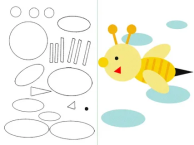 Балалар, бүгін біз құмырсқа туралы әңгімелесеміз. Құмырсқаның суретін «сиқырлы экранның» ортаңғы әйнегіне қойып, сұрақтар қою:- Құмырсқа тірі табиғаттың қай жүйесіне жатады- Құмырсқа қандай? Денесі қандай? Түсі ше? Аяқтары неше?Мұртшалары бар ма?Қоршаған ортамен танысуИлеу – құмырсқаның жерде жасаған үйі – балаларға түсіндіру.- Сонда олар илеуінен шығып, не істеп жүреді жаз бойы?- Құмырсқалар немен қоректенеді?- Құмырсқалар адамға зиян келтіре ме?- Олардың илеуін бұзуға болады ма?- Қандай тағы да жәндіктерді білесіңдер?Сөйлеуді дамытуКіп – кішкентай құмырсқаБейім барлық жұмысқаЕңбекшіл, жоқ зияны,Қиянат етпе сен босқа Көркем әдебиетгеомтриялық пішіндерден құмырсқа жасау.пішіндерді атау,Маетматика негіздері,жапсыру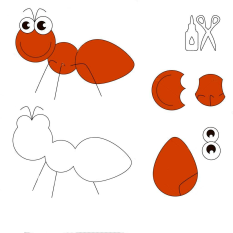 Балалар, бүгін біз құмырсқа туралы әңгімелесеміз. Құмырсқаның суретін «сиқырлы экранның» ортаңғы әйнегіне қойып, сұрақтар қою:- Құмырсқа тірі табиғаттың қай жүйесіне жатады- Құмырсқа қандай? Денесі қандай? Түсі ше? Аяқтары неше?Мұртшалары бар ма?Қоршаған ортамен танысуИлеу – құмырсқаның жерде жасаған үйі – балаларға түсіндіру.- Сонда олар илеуінен шығып, не істеп жүреді жаз бойы?- Құмырсқалар немен қоректенеді?- Құмырсқалар адамға зиян келтіре ме?- Олардың илеуін бұзуға болады ма?- Қандай тағы да жәндіктерді білесіңдер?Сөйлеуді дамытуКіп – кішкентай құмырсқаБейім барлық жұмысқаЕңбекшіл, жоқ зияны,Қиянат етпе сен босқа Көркем әдебиетгеомтриялық пішіндерден құмырсқа жасау.пішіндерді атау,Маетматика негіздері,жапсыруКөбелек-ау, көбелек,Әдемісін керемет!Гүлге келіп қрна ғой,Өзің де гүл бола ғой.Көркем әдебиетКөбелектің түсіп қалған қанатын тауып, құрастыру.
Бүгін осы көбелектер туралы көп нәрсе үйренеміз.
1. Олар көрмейді және естімейді
2. Тек жылы мезгілде ғана тіршілік етеді.
3. Олар қуыршақтан пайда болады.
4. 4 қанаты бар, өте нәзік, гүлмен қоректенеді.
5. Қыста ұйықтап жатады.Құрастыру,қоршаған ортамен танысуКөбелекті ермексаздан жасау.Мүсіндеу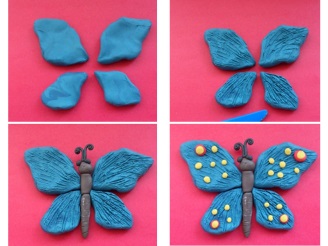 Бұл көбелек.
Бала схема арқылы айтып береді.
Балалар бейнетаспа бойынша әңгімелеп береді. «Көбелектер жазық далада, гүлден гүлге қонып, өсімдіктердің жапырақтарына жұмыртқалайды. Жұмыртқалары жұлдызқұртқа айналады. Олар жұпты аяқтарымен қозғалады.Сөйлеуді дамытуКөбелек-ау, көбелек,Әдемісін керемет!Гүлге келіп қрна ғой,Өзің де гүл бола ғой.Көркем әдебиетКөбелектің түсіп қалған қанатын тауып, құрастыру.
Бүгін осы көбелектер туралы көп нәрсе үйренеміз.
1. Олар көрмейді және естімейді
2. Тек жылы мезгілде ғана тіршілік етеді.
3. Олар қуыршақтан пайда болады.
4. 4 қанаты бар, өте нәзік, гүлмен қоректенеді.
5. Қыста ұйықтап жатады.Құрастыру,қоршаған ортамен танысуКөбелекті ермексаздан жасау.МүсіндеуБұл көбелек.
Бала схема арқылы айтып береді.
Балалар бейнетаспа бойынша әңгімелеп береді. «Көбелектер жазық далада, гүлден гүлге қонып, өсімдіктердің жапырақтарына жұмыртқалайды. Жұмыртқалары жұлдызқұртқа айналады. Олар жұпты аяқтарымен қозғалады.Сөйлеуді дамытуҰзын құйрық инелік
Инелікке тимелік
Верталетты жасады
Инеліктен ұйреніп Көркем әдебиетИнеліктің суретін көрсету арқылы дене мүшелерін  және көбейу жолдарын түсіндіру.Қоршаған ортамен танысуЕрмексаздан инелік жасау, геометриялық пішіндерді тану және атау, пішіндерді зерттеу дағдыларын қалыптастыру. Диалогтік сөйлеуді жетілдіру.Математика негіздері,сөйлеуді дамыту,мүсіндеу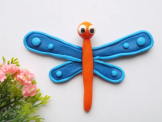 Серуенге дайындықКиіну: Серуенге шығу, балаларды біртіндеп киіндіру, киімдерінің дұрыс киілуін қадағалау, қатармен жүруге дағдыландыру.Киіну: Серуенге шығу, балаларды біртіндеп киіндіру, киімдерінің дұрыс киілуін қадағалау, қатармен жүруге дағдыландыру.Киіну: Серуенге шығу, балаларды біртіндеп киіндіру, киімдерінің дұрыс киілуін қадағалау, қатармен жүруге дағдыландыру.Киіну: Серуенге шығу, балаларды біртіндеп киіндіру, киімдерінің дұрыс киілуін қадағалау, қатармен жүруге дағдыландыру.Киіну: Серуенге шығу, балаларды біртіндеп киіндіру, киімдерінің дұрыс киілуін қадағалау, қатармен жүруге дағдыландыру.Киіну: Серуенге шығу, балаларды біртіндеп киіндіру, киімдерінің дұрыс киілуін қадағалау, қатармен жүруге дағдыландыру.Киіну: Серуенге шығу, балаларды біртіндеп киіндіру, киімдерінің дұрыс киілуін қадағалау, қатармен жүруге дағдыландыру.СеруенКартотека Картотека Картотека Картотека Картотека Картотека КартотекаСеруеннен оралуТопқа оралу кезінде қатарға тұруды дағдыландыру.  Асықпай бір-бірін  итермей жүруді үйрету. Топта киетін аяқ киімдерін өз бетінше ауыстырып, киюін үйрету. ( дербес ойын әрекеті).Топқа оралу кезінде қатарға тұруды дағдыландыру.  Асықпай бір-бірін  итермей жүруді үйрету. Топта киетін аяқ киімдерін өз бетінше ауыстырып, киюін үйрету. ( дербес ойын әрекеті).Топқа оралу кезінде қатарға тұруды дағдыландыру.  Асықпай бір-бірін  итермей жүруді үйрету. Топта киетін аяқ киімдерін өз бетінше ауыстырып, киюін үйрету. ( дербес ойын әрекеті).Топқа оралу кезінде қатарға тұруды дағдыландыру.  Асықпай бір-бірін  итермей жүруді үйрету. Топта киетін аяқ киімдерін өз бетінше ауыстырып, киюін үйрету. ( дербес ойын әрекеті).Топқа оралу кезінде қатарға тұруды дағдыландыру.  Асықпай бір-бірін  итермей жүруді үйрету. Топта киетін аяқ киімдерін өз бетінше ауыстырып, киюін үйрету. ( дербес ойын әрекеті).Топқа оралу кезінде қатарға тұруды дағдыландыру.  Асықпай бір-бірін  итермей жүруді үйрету. Топта киетін аяқ киімдерін өз бетінше ауыстырып, киюін үйрету. ( дербес ойын әрекеті).Топқа оралу кезінде қатарға тұруды дағдыландыру.  Асықпай бір-бірін  итермей жүруді үйрету. Топта киетін аяқ киімдерін өз бетінше ауыстырып, киюін үйрету. ( дербес ойын әрекеті).Түскі асСабынмен  қолдарын сабындап, киімдерін суламай  жуыну.  Өзінің жеке сүлгісін тани  білуді үйрету. Сүлгіні дұрыс қолдануды дамыту, орнына іліп қоуын қалыптастыру.Тамақтану кезінде орындықта тік отыру. Астың дәмді болуын тілеу. Тамақты дұрыс ішу. Қасықты дұрыс ұстау, майлықты қолдану , нан қиқымын шашпай, сорпамен сусынын төкпей ішуді үйрету. (мәдени-гигеналық дағдылар, өзіне-өзі қызмет ету, еңбек әрекеті)Сабынмен  қолдарын сабындап, киімдерін суламай  жуыну.  Өзінің жеке сүлгісін тани  білуді үйрету. Сүлгіні дұрыс қолдануды дамыту, орнына іліп қоуын қалыптастыру.Тамақтану кезінде орындықта тік отыру. Астың дәмді болуын тілеу. Тамақты дұрыс ішу. Қасықты дұрыс ұстау, майлықты қолдану , нан қиқымын шашпай, сорпамен сусынын төкпей ішуді үйрету. (мәдени-гигеналық дағдылар, өзіне-өзі қызмет ету, еңбек әрекеті)Сабынмен  қолдарын сабындап, киімдерін суламай  жуыну.  Өзінің жеке сүлгісін тани  білуді үйрету. Сүлгіні дұрыс қолдануды дамыту, орнына іліп қоуын қалыптастыру.Тамақтану кезінде орындықта тік отыру. Астың дәмді болуын тілеу. Тамақты дұрыс ішу. Қасықты дұрыс ұстау, майлықты қолдану , нан қиқымын шашпай, сорпамен сусынын төкпей ішуді үйрету. (мәдени-гигеналық дағдылар, өзіне-өзі қызмет ету, еңбек әрекеті)Сабынмен  қолдарын сабындап, киімдерін суламай  жуыну.  Өзінің жеке сүлгісін тани  білуді үйрету. Сүлгіні дұрыс қолдануды дамыту, орнына іліп қоуын қалыптастыру.Тамақтану кезінде орындықта тік отыру. Астың дәмді болуын тілеу. Тамақты дұрыс ішу. Қасықты дұрыс ұстау, майлықты қолдану , нан қиқымын шашпай, сорпамен сусынын төкпей ішуді үйрету. (мәдени-гигеналық дағдылар, өзіне-өзі қызмет ету, еңбек әрекеті)Сабынмен  қолдарын сабындап, киімдерін суламай  жуыну.  Өзінің жеке сүлгісін тани  білуді үйрету. Сүлгіні дұрыс қолдануды дамыту, орнына іліп қоуын қалыптастыру.Тамақтану кезінде орындықта тік отыру. Астың дәмді болуын тілеу. Тамақты дұрыс ішу. Қасықты дұрыс ұстау, майлықты қолдану , нан қиқымын шашпай, сорпамен сусынын төкпей ішуді үйрету. (мәдени-гигеналық дағдылар, өзіне-өзі қызмет ету, еңбек әрекеті)Сабынмен  қолдарын сабындап, киімдерін суламай  жуыну.  Өзінің жеке сүлгісін тани  білуді үйрету. Сүлгіні дұрыс қолдануды дамыту, орнына іліп қоуын қалыптастыру.Тамақтану кезінде орындықта тік отыру. Астың дәмді болуын тілеу. Тамақты дұрыс ішу. Қасықты дұрыс ұстау, майлықты қолдану , нан қиқымын шашпай, сорпамен сусынын төкпей ішуді үйрету. (мәдени-гигеналық дағдылар, өзіне-өзі қызмет ету, еңбек әрекеті)Сабынмен  қолдарын сабындап, киімдерін суламай  жуыну.  Өзінің жеке сүлгісін тани  білуді үйрету. Сүлгіні дұрыс қолдануды дамыту, орнына іліп қоуын қалыптастыру.Тамақтану кезінде орындықта тік отыру. Астың дәмді болуын тілеу. Тамақты дұрыс ішу. Қасықты дұрыс ұстау, майлықты қолдану , нан қиқымын шашпай, сорпамен сусынын төкпей ішуді үйрету. (мәдени-гигеналық дағдылар, өзіне-өзі қызмет ету, еңбек әрекеті)Күндізгі ұйқыКиім түймелерін, сырмаларын өздігінше ағытуды қалыптастыру. Киімдерін ұқыпты орындыққа іліп (немесе арнайы сөреге) қоюды үйрету. Өз төсек орнын тауып жатуды үйрету. (өзіне-өзі қызмет ету дағдылары, ірі және ұсақ моториканы дамыту)Балалардың  тыныш ұйықтауы үшін жайы баяу музыка тыңдау. (Музыка)Киім түймелерін, сырмаларын өздігінше ағытуды қалыптастыру. Киімдерін ұқыпты орындыққа іліп (немесе арнайы сөреге) қоюды үйрету. Өз төсек орнын тауып жатуды үйрету. (өзіне-өзі қызмет ету дағдылары, ірі және ұсақ моториканы дамыту)Балалардың  тыныш ұйықтауы үшін жайы баяу музыка тыңдау. (Музыка)Киім түймелерін, сырмаларын өздігінше ағытуды қалыптастыру. Киімдерін ұқыпты орындыққа іліп (немесе арнайы сөреге) қоюды үйрету. Өз төсек орнын тауып жатуды үйрету. (өзіне-өзі қызмет ету дағдылары, ірі және ұсақ моториканы дамыту)Балалардың  тыныш ұйықтауы үшін жайы баяу музыка тыңдау. (Музыка)Киім түймелерін, сырмаларын өздігінше ағытуды қалыптастыру. Киімдерін ұқыпты орындыққа іліп (немесе арнайы сөреге) қоюды үйрету. Өз төсек орнын тауып жатуды үйрету. (өзіне-өзі қызмет ету дағдылары, ірі және ұсақ моториканы дамыту)Балалардың  тыныш ұйықтауы үшін жайы баяу музыка тыңдау. (Музыка)Киім түймелерін, сырмаларын өздігінше ағытуды қалыптастыру. Киімдерін ұқыпты орындыққа іліп (немесе арнайы сөреге) қоюды үйрету. Өз төсек орнын тауып жатуды үйрету. (өзіне-өзі қызмет ету дағдылары, ірі және ұсақ моториканы дамыту)Балалардың  тыныш ұйықтауы үшін жайы баяу музыка тыңдау. (Музыка)Киім түймелерін, сырмаларын өздігінше ағытуды қалыптастыру. Киімдерін ұқыпты орындыққа іліп (немесе арнайы сөреге) қоюды үйрету. Өз төсек орнын тауып жатуды үйрету. (өзіне-өзі қызмет ету дағдылары, ірі және ұсақ моториканы дамыту)Балалардың  тыныш ұйықтауы үшін жайы баяу музыка тыңдау. (Музыка)Киім түймелерін, сырмаларын өздігінше ағытуды қалыптастыру. Киімдерін ұқыпты орындыққа іліп (немесе арнайы сөреге) қоюды үйрету. Өз төсек орнын тауып жатуды үйрету. (өзіне-өзі қызмет ету дағдылары, ірі және ұсақ моториканы дамыту)Балалардың  тыныш ұйықтауы үшін жайы баяу музыка тыңдау. (Музыка)Біртіндеп ұйқыдан ояту,сауықтыру шараларыӨз орындарында отырып керілу, тыныстау  жаттығуларын жасату.  Ригалық әдіс  бойынша сауықтыру.(дене жаттығулар мен белсенділігі)Киімдерін реттілікпен өздігінен киіну. Түймелерін қадау, сырмаларын сыру, аяқ киімдерін дұрыс киюді үйрету. Қыз балалардың шаштарын жинауға әркет жасауын  үйрету. (өзіне-өзі қызмет ету дағдылары, ірі және ұсақ моториканы дамыту)Қолдарын жуу, құрғатып сүрту, сүлгіні өз орнына іліп қоюды үйрету. (мәдени-гигиеналық  дағдылар).  Өз орындарында отырып керілу, тыныстау  жаттығуларын жасату.  Ригалық әдіс  бойынша сауықтыру.(дене жаттығулар мен белсенділігі)Киімдерін реттілікпен өздігінен киіну. Түймелерін қадау, сырмаларын сыру, аяқ киімдерін дұрыс киюді үйрету. Қыз балалардың шаштарын жинауға әркет жасауын  үйрету. (өзіне-өзі қызмет ету дағдылары, ірі және ұсақ моториканы дамыту)Қолдарын жуу, құрғатып сүрту, сүлгіні өз орнына іліп қоюды үйрету. (мәдени-гигиеналық  дағдылар).  Өз орындарында отырып керілу, тыныстау  жаттығуларын жасату.  Ригалық әдіс  бойынша сауықтыру.(дене жаттығулар мен белсенділігі)Киімдерін реттілікпен өздігінен киіну. Түймелерін қадау, сырмаларын сыру, аяқ киімдерін дұрыс киюді үйрету. Қыз балалардың шаштарын жинауға әркет жасауын  үйрету. (өзіне-өзі қызмет ету дағдылары, ірі және ұсақ моториканы дамыту)Қолдарын жуу, құрғатып сүрту, сүлгіні өз орнына іліп қоюды үйрету. (мәдени-гигиеналық  дағдылар).  Өз орындарында отырып керілу, тыныстау  жаттығуларын жасату.  Ригалық әдіс  бойынша сауықтыру.(дене жаттығулар мен белсенділігі)Киімдерін реттілікпен өздігінен киіну. Түймелерін қадау, сырмаларын сыру, аяқ киімдерін дұрыс киюді үйрету. Қыз балалардың шаштарын жинауға әркет жасауын  үйрету. (өзіне-өзі қызмет ету дағдылары, ірі және ұсақ моториканы дамыту)Қолдарын жуу, құрғатып сүрту, сүлгіні өз орнына іліп қоюды үйрету. (мәдени-гигиеналық  дағдылар).  Өз орындарында отырып керілу, тыныстау  жаттығуларын жасату.  Ригалық әдіс  бойынша сауықтыру.(дене жаттығулар мен белсенділігі)Киімдерін реттілікпен өздігінен киіну. Түймелерін қадау, сырмаларын сыру, аяқ киімдерін дұрыс киюді үйрету. Қыз балалардың шаштарын жинауға әркет жасауын  үйрету. (өзіне-өзі қызмет ету дағдылары, ірі және ұсақ моториканы дамыту)Қолдарын жуу, құрғатып сүрту, сүлгіні өз орнына іліп қоюды үйрету. (мәдени-гигиеналық  дағдылар).  Өз орындарында отырып керілу, тыныстау  жаттығуларын жасату.  Ригалық әдіс  бойынша сауықтыру.(дене жаттығулар мен белсенділігі)Киімдерін реттілікпен өздігінен киіну. Түймелерін қадау, сырмаларын сыру, аяқ киімдерін дұрыс киюді үйрету. Қыз балалардың шаштарын жинауға әркет жасауын  үйрету. (өзіне-өзі қызмет ету дағдылары, ірі және ұсақ моториканы дамыту)Қолдарын жуу, құрғатып сүрту, сүлгіні өз орнына іліп қоюды үйрету. (мәдени-гигиеналық  дағдылар).  Өз орындарында отырып керілу, тыныстау  жаттығуларын жасату.  Ригалық әдіс  бойынша сауықтыру.(дене жаттығулар мен белсенділігі)Киімдерін реттілікпен өздігінен киіну. Түймелерін қадау, сырмаларын сыру, аяқ киімдерін дұрыс киюді үйрету. Қыз балалардың шаштарын жинауға әркет жасауын  үйрету. (өзіне-өзі қызмет ету дағдылары, ірі және ұсақ моториканы дамыту)Қолдарын жуу, құрғатып сүрту, сүлгіні өз орнына іліп қоюды үйрету. (мәдени-гигиеналық  дағдылар).  Бесін асТаза және ұқыпты тамақтану. Тамақтану мәденетін қалыптастыру. Асты тауысып жеуге үйрету.(мәдени-гигеналық дағдылар, өзіне-өзі қызмет ету, еңбек әрекеті)Таза және ұқыпты тамақтану. Тамақтану мәденетін қалыптастыру. Асты тауысып жеуге үйрету.(мәдени-гигеналық дағдылар, өзіне-өзі қызмет ету, еңбек әрекеті)Таза және ұқыпты тамақтану. Тамақтану мәденетін қалыптастыру. Асты тауысып жеуге үйрету.(мәдени-гигеналық дағдылар, өзіне-өзі қызмет ету, еңбек әрекеті)Таза және ұқыпты тамақтану. Тамақтану мәденетін қалыптастыру. Асты тауысып жеуге үйрету.(мәдени-гигеналық дағдылар, өзіне-өзі қызмет ету, еңбек әрекеті)Таза және ұқыпты тамақтану. Тамақтану мәденетін қалыптастыру. Асты тауысып жеуге үйрету.(мәдени-гигеналық дағдылар, өзіне-өзі қызмет ету, еңбек әрекеті)Таза және ұқыпты тамақтану. Тамақтану мәденетін қалыптастыру. Асты тауысып жеуге үйрету.(мәдени-гигеналық дағдылар, өзіне-өзі қызмет ету, еңбек әрекеті)Таза және ұқыпты тамақтану. Тамақтану мәденетін қалыптастыру. Асты тауысып жеуге үйрету.(мәдени-гигеналық дағдылар, өзіне-өзі қызмет ету, еңбек әрекеті)Балалардың дербес әрекеті (баяу қимылды ойындар, үстел үсті ойындары,бейнелеу әрекеті, кітаптар қарау және тағы басқа әрекеттер)Қоңыздың суретін табиғи (мақта, жүн, жіп, асық, қағаз, тері, кенеп, мата, дәннің түрлері) және қалдық (қақпақтың түрлері, пластик, қораптар, кір қыстырғыштар) заттардан жасау,Құрастырузаттардың үлгі бойынша олардың өзіне тән ерекшеліктерін: пішінін, пропорциясын және заттар мен олардың бөліктерінің орналасуын ескере отырып сурет салуға үйрету;Мүсіндеудің таныс тәсілдерін пайдалана отырып, сазбалшықтан, қамырдан, ермексаздан мүсіндеу, Ұжымдық сюжетті композицияны құрастыру дағдыларын қалыптастыру.Жапсыру,сурет салу,мүсіндеуЕрмексаздан ара жасау.Мүсіндеу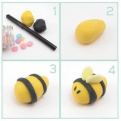  Композицияны құрастыруда дайын пішіндердің көмегімен заттарды қиюға немесе өз бетінше ойдан қиып жапсыруға мүмкіндік беру. Шығармашылық қиялды дамыту.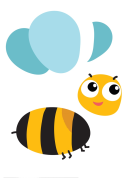 Жапсыру Араны табиғи (мақта, жүн, жіп, асық, қағаз, тері, кенеп, мата, дәннің түрлері) және қалдық (қақпақтың түрлері, пластик, қораптар, кір қыстырғыштар) заттардан құрастыру.Құрастыру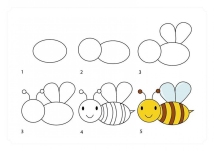 Араның суретін салу.Сурет салу құмырсақынң суретін бояу.заттардың үлгі бойынша олардың өзіне тән ерекшеліктерін: пішінін, пропорциясын және заттар мен олардың бөліктерінің орналасуын ескере отырып сурет салуға үйрету;Сурет салу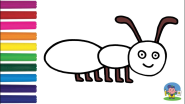 Ермексаздан құмырсқа жасау.Мүсіндеу 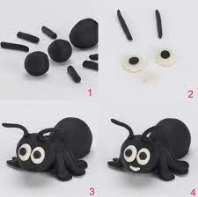  құмырсақынң суретін бояу.заттардың үлгі бойынша олардың өзіне тән ерекшеліктерін: пішінін, пропорциясын және заттар мен олардың бөліктерінің орналасуын ескере отырып сурет салуға үйрету;Сурет салуЕрмексаздан құмырсқа жасау.Мүсіндеу  құмырсақынң суретін бояу.заттардың үлгі бойынша олардың өзіне тән ерекшеліктерін: пішінін, пропорциясын және заттар мен олардың бөліктерінің орналасуын ескере отырып сурет салуға үйрету;Сурет салуЕрмексаздан құмырсқа жасау.Мүсіндеу  балаларды геометриялық пішіндерді (дөңгелек, төртбұрыш, үшбұрыш) және геометриялық денелерді (куб,шар, цилиндр) танып, атай білуге үйрету.пішіндерден көбелек жасау.Математика негіздері,жапсыру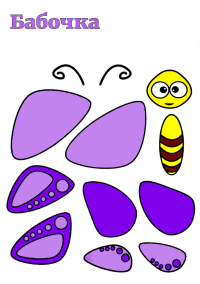 көбелектің суретін салу,бояу.Сурет салу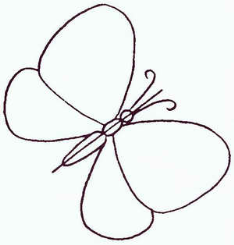  Ұжымдық сюжетті композицияны құрастыру дағдыларын қалыптастыру. Композицияны құрастыруда дайын пішіндердің көмегімен заттарды қиюға немесе өз бетінше ойдан қиып жапсыруға мүмкіндік беру. Шығармашылық қиялды дамыту.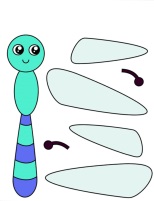 Жапсыруда қауіпсіздік ережелерін сақтау, жұмысты ұқыптылықпен орындау.Жапсыру.құрасытруБалалармен жеке жұмысЖәндіктер жайлы сұрауАраның сырт келбеті жайлы сұрауЖұмбақ айтуға үйретуЖұмбақ айтуға үйретуЖұмбақ айтуға үйретуМақал-мәтел жаттатуТақпақ айтуға үйретуСеруенге дайындық   Киіну: киім кию ережесін сақтауға үйрету,серуенге арналған құралдарды дайындау,өзіне-өзі қызмет ету дағдылары   Киіну: киім кию ережесін сақтауға үйрету,серуенге арналған құралдарды дайындау,өзіне-өзі қызмет ету дағдылары   Киіну: киім кию ережесін сақтауға үйрету,серуенге арналған құралдарды дайындау,өзіне-өзі қызмет ету дағдылары   Киіну: киім кию ережесін сақтауға үйрету,серуенге арналған құралдарды дайындау,өзіне-өзі қызмет ету дағдылары   Киіну: киім кию ережесін сақтауға үйрету,серуенге арналған құралдарды дайындау,өзіне-өзі қызмет ету дағдылары   Киіну: киім кию ережесін сақтауға үйрету,серуенге арналған құралдарды дайындау,өзіне-өзі қызмет ету дағдылары   Киіну: киім кию ережесін сақтауға үйрету,серуенге арналған құралдарды дайындау,өзіне-өзі қызмет ету дағдыларыСеруенКартотека Картотека Картотека Картотека Картотека Картотека КартотекаБалалардың үйге қайтуыБүгінгі  ұйымдастырылған іс-әрекеттерде балалардың ерекешеліктерін айтуҮйде баланың өзі киініп, өзі шешінуін қадағалап, талап етіп отыруды түсіндіру.Баланың бүгінгі жетістігі, бала денсаулығы мен тамағы жөнінде әңгімелесу. Баланың бүгінгі жетістігі, бала денсаулығы мен тамағы жөнінде әңгімелесу. Баланың бүгінгі жетістігі, бала денсаулығы мен тамағы жөнінде әңгімелесу. Әдептілік сөздерді үйретуін ескерту.Демалыс күндері күн тәртібін сақтауын ата-аналардан талап ету.Күн тәртібіДүйсенбі10.04.2023жСейсенбі11.04.2023жСейсенбі11.04.2023жСәрсенбі12.04.2023жСәрсенбі12.04.2023жБейсенбі13.04.2023жЖұма14.04.2023жБалаларды қабылдауБалаларды қоңыраумен қарсы алу. Сылдырлатып қоңырауын соғып кіріп,келесі балаға бередіСиқырлы сөздермен қарсы алу (көйлегің қандай әдемі т.б)Сиқырлы сөздермен қарсы алу (көйлегің қандай әдемі т.б)Достық эстафетасы арқылы қарсы алуДостық эстафетасы арқылы қарсы алуКөңілді күн әнімен қарсы алуҚонаққа келген қуыршақпен қарсы алуАта-аналармен әңгімелесу,кеңес беруБаланың көңіл күйі жайлы әңгімеБаланың денсаулығы жайлы әңгімеБаланың денсаулығы жайлы әңгімеБаланың басқа балалармен қарым –қатынасы жайлы әңгімеБаланың басқа балалармен қарым –қатынасы жайлы әңгімеТоптық іс-шаралар мен меркелер жайлы әңгімеБаланың көңіл күйі туралы әңгімелсуБалалардың дербес әрекеті (баяу қимылды ойындар, үстел үсті ойындары,бейнелеу әрекеті, кітаптар қарау және тағы басқа әрекеттер)Үстел үсті ойыны:«Тілдік санамақтар»Балалардың ойлау қабілетін дамыту. Қазақ тіліҚұрылыс ойындары «Фигураларды құрастыр»Төрт таяқшадан шаршы құрастырҚұрастыруҚұрылыс ойындары «Фигураларды құрастыр»Төрт таяқшадан шаршы құрастырҚұрастыру«Біз шынығамыз» Достар бірге жүреміз,Бірге ойнаймыз, күлеміз.Бірге балық аулаймызМіне, біздер қандаймыз !Көркем әдебиет«Біз шынығамыз» Достар бірге жүреміз,Бірге ойнаймыз, күлеміз.Бірге балық аулаймызМіне, біздер қандаймыз !Көркем әдебиетСаусақ ойыны  «Жаттығамыз»Қуыр,қуыр, қуырмашБалапанға бидай шашҚуыр,қуыр,қуырмашӘжең келсе есік аш.Көркем әдебиет  «Тазалық –денсаулық кепілі»Таза бала мұнтаздай Сүйсінеді қараған.Ұқыпты деп бұл қандайЖақсы көрер бар адам.Сөйлеуді дамытуТаңертенгі жаттығуСәуір айына арналған таңертеңгі жаттығулар кешені (Жалпы дамытушы жаттығулар, қимыл белсенділігі, ойын әрекеті).Сәуір айына арналған таңертеңгі жаттығулар кешені (Жалпы дамытушы жаттығулар, қимыл белсенділігі, ойын әрекеті).Сәуір айына арналған таңертеңгі жаттығулар кешені (Жалпы дамытушы жаттығулар, қимыл белсенділігі, ойын әрекеті).Сәуір айына арналған таңертеңгі жаттығулар кешені (Жалпы дамытушы жаттығулар, қимыл белсенділігі, ойын әрекеті).Сәуір айына арналған таңертеңгі жаттығулар кешені (Жалпы дамытушы жаттығулар, қимыл белсенділігі, ойын әрекеті).Сәуір айына арналған таңертеңгі жаттығулар кешені (Жалпы дамытушы жаттығулар, қимыл белсенділігі, ойын әрекеті).Сәуір айына арналған таңертеңгі жаттығулар кешені (Жалпы дамытушы жаттығулар, қимыл белсенділігі, ойын әрекеті).Таңғы асТамақ ішу мәдениетін, үстелде отыру, тамақтану, асхана құралдарын дұрыс ұстау мәдениетін қалыптастыру және сақтау. Балалардың назарын тағамға аудару, тамақтарын реттілігімен тауысып ішуге, нанның қиқымын жерге тастамауға үйрету.  (мәдени-гигиеналық дағдылар, өзіне-өзі қызмет ету, кезекшілердің еңбек әрекеті)Тамақ ішу мәдениетін, үстелде отыру, тамақтану, асхана құралдарын дұрыс ұстау мәдениетін қалыптастыру және сақтау. Балалардың назарын тағамға аудару, тамақтарын реттілігімен тауысып ішуге, нанның қиқымын жерге тастамауға үйрету.  (мәдени-гигиеналық дағдылар, өзіне-өзі қызмет ету, кезекшілердің еңбек әрекеті)Тамақ ішу мәдениетін, үстелде отыру, тамақтану, асхана құралдарын дұрыс ұстау мәдениетін қалыптастыру және сақтау. Балалардың назарын тағамға аудару, тамақтарын реттілігімен тауысып ішуге, нанның қиқымын жерге тастамауға үйрету.  (мәдени-гигиеналық дағдылар, өзіне-өзі қызмет ету, кезекшілердің еңбек әрекеті)Тамақ ішу мәдениетін, үстелде отыру, тамақтану, асхана құралдарын дұрыс ұстау мәдениетін қалыптастыру және сақтау. Балалардың назарын тағамға аудару, тамақтарын реттілігімен тауысып ішуге, нанның қиқымын жерге тастамауға үйрету.  (мәдени-гигиеналық дағдылар, өзіне-өзі қызмет ету, кезекшілердің еңбек әрекеті)Тамақ ішу мәдениетін, үстелде отыру, тамақтану, асхана құралдарын дұрыс ұстау мәдениетін қалыптастыру және сақтау. Балалардың назарын тағамға аудару, тамақтарын реттілігімен тауысып ішуге, нанның қиқымын жерге тастамауға үйрету.  (мәдени-гигиеналық дағдылар, өзіне-өзі қызмет ету, кезекшілердің еңбек әрекеті)Тамақ ішу мәдениетін, үстелде отыру, тамақтану, асхана құралдарын дұрыс ұстау мәдениетін қалыптастыру және сақтау. Балалардың назарын тағамға аудару, тамақтарын реттілігімен тауысып ішуге, нанның қиқымын жерге тастамауға үйрету.  (мәдени-гигиеналық дағдылар, өзіне-өзі қызмет ету, кезекшілердің еңбек әрекеті)Тамақ ішу мәдениетін, үстелде отыру, тамақтану, асхана құралдарын дұрыс ұстау мәдениетін қалыптастыру және сақтау. Балалардың назарын тағамға аудару, тамақтарын реттілігімен тауысып ішуге, нанның қиқымын жерге тастамауға үйрету.  (мәдени-гигиеналық дағдылар, өзіне-өзі қызмет ету, кезекшілердің еңбек әрекеті)Ұйымдастырылған іс-әрекеткедайындықДиалогтік сөйлеуді жетілдіру: әңгімеге қатысуға баулу, диалогке қатысушы үшін түсінікті сұрақтар қоюға және қойылған сұрақтарға дұрыс, толық жауап беруге баулу. Балаларды тақпақтар мен өлеңдерді түсініп, есте сақтауға, таныс ертегілердің мазмұнын айтуда мазмұнның жүйелілігін сақтай білуге үйрету.Коммуникативтік дағдыларДиалогтік сөйлеуді жетілдіру: әңгімеге қатысуға баулу, диалогке қатысушы үшін түсінікті сұрақтар қоюға және қойылған сұрақтарға дұрыс, толық жауап беруге баулу. Балаларды тақпақтар мен өлеңдерді түсініп, есте сақтауға, таныс ертегілердің мазмұнын айтуда мазмұнның жүйелілігін сақтай білуге үйрету.Коммуникативтік дағдыларДиалогтік сөйлеуді жетілдіру: әңгімеге қатысуға баулу, диалогке қатысушы үшін түсінікті сұрақтар қоюға және қойылған сұрақтарға дұрыс, толық жауап беруге баулу. Балаларды тақпақтар мен өлеңдерді түсініп, есте сақтауға, таныс ертегілердің мазмұнын айтуда мазмұнның жүйелілігін сақтай білуге үйрету.Коммуникативтік дағдыларДиалогтік сөйлеуді жетілдіру: әңгімеге қатысуға баулу, диалогке қатысушы үшін түсінікті сұрақтар қоюға және қойылған сұрақтарға дұрыс, толық жауап беруге баулу. Балаларды тақпақтар мен өлеңдерді түсініп, есте сақтауға, таныс ертегілердің мазмұнын айтуда мазмұнның жүйелілігін сақтай білуге үйрету.Коммуникативтік дағдыларДиалогтік сөйлеуді жетілдіру: әңгімеге қатысуға баулу, диалогке қатысушы үшін түсінікті сұрақтар қоюға және қойылған сұрақтарға дұрыс, толық жауап беруге баулу. Балаларды тақпақтар мен өлеңдерді түсініп, есте сақтауға, таныс ертегілердің мазмұнын айтуда мазмұнның жүйелілігін сақтай білуге үйрету.Коммуникативтік дағдыларДиалогтік сөйлеуді жетілдіру: әңгімеге қатысуға баулу, диалогке қатысушы үшін түсінікті сұрақтар қоюға және қойылған сұрақтарға дұрыс, толық жауап беруге баулу. Балаларды тақпақтар мен өлеңдерді түсініп, есте сақтауға, таныс ертегілердің мазмұнын айтуда мазмұнның жүйелілігін сақтай білуге үйрету.Коммуникативтік дағдыларДиалогтік сөйлеуді жетілдіру: әңгімеге қатысуға баулу, диалогке қатысушы үшін түсінікті сұрақтар қоюға және қойылған сұрақтарға дұрыс, толық жауап беруге баулу. Балаларды тақпақтар мен өлеңдерді түсініп, есте сақтауға, таныс ертегілердің мазмұнын айтуда мазмұнның жүйелілігін сақтай білуге үйрету.Коммуникативтік дағдыларБілім беру ұйымының кестесі  бойынша ұйымдастырылғаніс-әрекетДене шынықтыруБалалардың доптармен, қозғалатын ойыншықтармен, құрсаулармен ойындарын қолдау, дене шынықтыру құралдарын, спорттық және қимылды ойындарға арналған атрибуттарды пайдалануға ынталандыруМузыкаМузыканың сипатына сәйкес ойын әрекеттерін орындау, шеңбер бойымен ән айтып жүру, қимылдарды өзгерту, шапшаңдық пен ептілік таныту, Дене шынықтыруБалаларды педагогпен бірге жаттығуларды орындауға, қимылды ойындарға қатысуға тартуДене шынықтыруБалаларды педагогпен бірге жаттығуларды орындауға, қимылды ойындарға қатысуға тартуМузыкамузыканың көңілді, ойнақы сипатын ажырата білу, атрибуттармен би қимылдарын орындау. Қазақ тілі Сөздерді жіктеп, тәуелдеп, септеп қолдана білуге үйрету. Етістіктің болымсыз түрін немесе есім сөздермен қолданылатын «емес» шылауын қолдана білуге үйрету, үлгі бойынша жай, жайылма сөйлемдер құра білуге үйрету. Өз ойын жай және жайылма сөйлемдермен жеткізуге мүмкіндік беру.Музыкамузыканың көңілді, ойнақы сипатын ажырата білу, атрибуттармен би қимылдарын орындау. Қазақ тілі Сөздерді жіктеп, тәуелдеп, септеп қолдана білуге үйрету. Етістіктің болымсыз түрін немесе есім сөздермен қолданылатын «емес» шылауын қолдана білуге үйрету, үлгі бойынша жай, жайылма сөйлемдер құра білуге үйрету. Өз ойын жай және жайылма сөйлемдермен жеткізуге мүмкіндік беру.Дене шынықтыруБалалардың жас және жеке ерекшеліктерін ескере отырып, ағзаға түсетін салмақты реттеу. Ауа-райының жағдайларын ескеріп, таза ауада балалардың қимылдарды орындауы үшін жағдайлар жасауБілім беру ұйымының кестесі  бойынша ұйымдастырылғаніс-әрекетБалалар,аспанда нелер бар?Жұлдыздар , ай, күн.Күн не үшін керек?Күн жылу береді, жарық береді.Ай не үшін керек?Түнде жарық береді.Ғарышкер деп кімді айтамыз?Осы жұлдыздарды, ай мен күнді зерттеу үшін ғарышқа ғарышкерлерұшады. Әлемдегі тұңғыш ғарышкер Ю. Гагарин 1961 жылы 12 сәірде« Восток » ғарыш кемесімен , Жер шарын 1 рет  айналып шықты. Содан бері 12 – сәуір Ғарышкерлер күні мерекесі болып есептеліп келеді. Қоршаған ортамен танысуТәрбиеші:Балалар,ғарышқа ұшу үшін қандай көлік керек?Балалар:ЗымыранТәрбиеші: Дұрыс айтасыңдар, «зымыран» қажет.Зымыран ұшатын жерді «ғарыш айлағы» деп атайды. Ғарыш айлағы біздің Қазақстанда Байқоңыр қаласында орналасқан. Барлық зымырандар осы қалада орналасқан ғарыш айлағынан  ұшады.Балалар сендер қалай ойлайсыңдар, ғарышкер ғарышта жүргенде зымыран ішінен шығады ма?(балалардың жауабы)
Тәрбиеші:-Иә шығады, өйткені олар жұмыстарын жасайды, зерттейді, әр түрлі планетаны зерттеп ашық аспанда жүреді.Бірақ балалар аспанда ауа жоқ, өте ыстық, ал ғарышкерлерге скафандр деген киім көмектеседі, арнайы ауасы бар, ыстықтан қорғайтын киім.Мына суретте ғарыштағы адам,ол үстіне арнайы киім скафандр киген. Ғарыш кеңістігінде ауа жоқ,сондықтан ол жақта тек осындай 
арнайы киіммен ғана жүруге болады. (суреті көрсетіледі)-Балалар ғарышкерлер ғарышта ұзақ жүреді, ал олар қалай тамақтанады, не жейді, от жағып пісіре ме?(Балалардың жауабы)
Тәрбиеші: Ғарышкерлерге  әдейі арналған зымыранмен тамақ әкелінеді, тамақ оларға жабық түрде, езілген түрде, тіс пастасының қорабы сияқты қорапта беріледі, шай, суда солай әкелінеді, соны сығып жейді. Сөйлеуді дамыту Көкке ұшамын,ұшқыш болар баламын,Соңына ерем, ер ғарышкер ағаның.Батыр болам , көк аспанды сүйемін,Жұлдыздарға барып келіп жүремін.Көркем әдебиет- Кәне, балалар, тіл ұстарту жаттығуларын жасап алайық:
1.– ер, - ер, - ер
Біз боламыз ғарышкер.
2.- ға, - ға, - ға
Біз ұштық Айға.Көркем әдебиетАй аспан денесі болып табылады,ай түнде ғана шығады.Қоршаған ортамен танысуАйдың түсі қандай?-Түнде аспан қандай түске енеді?Жарайсыңдар балалар,енді түнгі аспанның суретін салайық.Сөйлеуді дамыту,сурет салузаттардың үлгі бойынша олардың өзіне тән ерекшеліктерін: пішінін, пропорциясын және заттар мен олардың бөліктерінің орналасуын ескере отырып сурет салуға үйрету;Мүсіндеудің таныс тәсілдерін пайдалана отырып, сазбалшықтан, қамырдан, ермексаздан айды жасау.МүсіндеуКүн тірі жан иелерінің бəріне шуағын шашады Күннің қайда тұратынын, оның неге ұқсайтынын айтады. Алақандарын терезенің қасына апарады. Бірақ ол жаздағыдай жылытпайды.Əңгімеге араласады. Түн мен күн жарқырап шығып тұрған күндізгі уақыттың суреттерін салыстырады.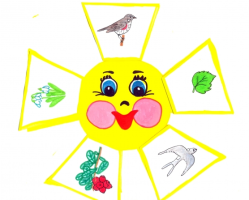 Күлімдеген күнгежылу мен жарық береді. Ол бізді жылы əрі жарық сəулесімен қуантады, көңіл күйімізді көтереді. Елестетіп көрейікші: егер күн болмаса біз не істер едік?Жер беті қараңғы, салқын болар еді. Тіршілік иесінің бəрі жоғалып кетер еді. Ендеше бізге жарық пен жылу сыйлайтын күннің болғаны қандай тамаша!Қоршаған ортамен танысуКүннің көзіне беторамалды жайып, тез кептіруге бола ма? Тексеріп көруге шақырады.«Күн шұғыласы» ойынын ұйымдастырадыАйнаны пайдаланып, қабырғаға күн шұғыласын түсіреді.Балаларды шұғыланы ұстауға шақырады.Зерттеу іс-әрекеті,сөйлеуді дамытуТілді жаттықтыру.У-у-у-у суЕл –ел- ел – желАу-ау-ау-ауаҮн-үн-үн-күнКөркем әдебиетКүн тірі жан иелерінің бəріне шуағын шашады Күннің қайда тұратынын, оның неге ұқсайтынын айтады. Алақандарын терезенің қасына апарады. Бірақ ол жаздағыдай жылытпайды.Əңгімеге араласады. Түн мен күн жарқырап шығып тұрған күндізгі уақыттың суреттерін салыстырады.Күлімдеген күнгежылу мен жарық береді. Ол бізді жылы əрі жарық сəулесімен қуантады, көңіл күйімізді көтереді. Елестетіп көрейікші: егер күн болмаса біз не істер едік?Жер беті қараңғы, салқын болар еді. Тіршілік иесінің бəрі жоғалып кетер еді. Ендеше бізге жарық пен жылу сыйлайтын күннің болғаны қандай тамаша!Қоршаған ортамен танысуКүннің көзіне беторамалды жайып, тез кептіруге бола ма? Тексеріп көруге шақырады.«Күн шұғыласы» ойынын ұйымдастырадыАйнаны пайдаланып, қабырғаға күн шұғыласын түсіреді.Балаларды шұғыланы ұстауға шақырады.Зерттеу іс-әрекеті,сөйлеуді дамытуТілді жаттықтыру.У-у-у-у суЕл –ел- ел – желАу-ау-ау-ауаҮн-үн-үн-күнКөркем әдебиет-Жер — біздің тұрып жатқан мекеніміз, ортақ үйіміз.Ал жоғарыда не бар?Балалардың жауабы: Аспан әлемі.
— Балалар, сендер түнгі аспанды көрдіңдер ме?— Сендерге ұнай ма?Балалардың жауабы: Иә ұнайды.Маған да ұнайды.Олай болса балалар күн, жұлдыз, ай барлығы қайда орналасқан?
Балалар: Аспан әлемінде.
Түнгі аспан әдемі, сиқырлы сияқты. Қалай ойлайсыңдар, жұлдыз деген не? Олар неге ұқсайды?Балалардың жауабы: Дұрыс балалар, біз жұлдыздарға қарағанда олар кішкентай, ұсақ болып көрінеді. Өйткені олар өте биік жоғарыда орналасқан. Жарайсыңдар!Қоршаған ортамен танысу,сөйлеуді дамытуКешірімді баламыз,Жұлдыздай болып жанамыз.Кішіпейіл боламыз,Құстай қанат қағамыз!Кешірімді баламыз,Жұлдыздай болып жанамыз.Көркем әдебиетҚұммен жұлдыздың суретін салу.Сурет салубалаларды геометриялық пішіндерді (дөңгелек, төртбұрыш, үшбұрыш) және геометриялық денелерді (куб,шар, цилиндр) танып, атай білуге үйретуМатематика негіздері-Жер — біздің тұрып жатқан мекеніміз, ортақ үйіміз.Ал жоғарыда не бар?Балалардың жауабы: Аспан әлемі.
— Балалар, сендер түнгі аспанды көрдіңдер ме?— Сендерге ұнай ма?Балалардың жауабы: Иә ұнайды.Маған да ұнайды.Олай болса балалар күн, жұлдыз, ай барлығы қайда орналасқан?
Балалар: Аспан әлемінде.
Түнгі аспан әдемі, сиқырлы сияқты. Қалай ойлайсыңдар, жұлдыз деген не? Олар неге ұқсайды?Балалардың жауабы: Дұрыс балалар, біз жұлдыздарға қарағанда олар кішкентай, ұсақ болып көрінеді. Өйткені олар өте биік жоғарыда орналасқан. Жарайсыңдар!Қоршаған ортамен танысу,сөйлеуді дамытуКешірімді баламыз,Жұлдыздай болып жанамыз.Кішіпейіл боламыз,Құстай қанат қағамыз!Кешірімді баламыз,Жұлдыздай болып жанамыз.Көркем әдебиетҚұммен жұлдыздың суретін салу.Сурет салубалаларды геометриялық пішіндерді (дөңгелек, төртбұрыш, үшбұрыш) және геометриялық денелерді (куб,шар, цилиндр) танып, атай білуге үйретуМатематика негіздеріБір, екі, үш
Ғарышқа тез ұш.
Слайд аспан әлемі.
Көзімізді ашайық, мінекей балалар біз аспандамыз, енді ән шырқайық.
Ән: «Мен ғарышкер боламын»
Балалар қараңдаршы жұлдыздар қандай көп, әр түрлі планеталар бар, білесіңдер ме аспаннан жерге қарағанда жеріміз доп сияқты дөңгелек, біз сол дөңгелек жерде тұрамыз.Қоршаған ортамен танысу,музыка,сөйлеуді дамытутүнгі аспан денелерін бейнелеу.Жапсыру 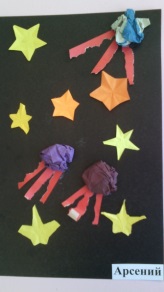 Ал ғарышта біз қандай заттарды кездестіруіміз мүмкін?Спутниктер, кометалар, астероидтар мен метеориттер (суреттер көрсетіледі). Ал ғарышқа кімдер ұшады? Дұрыс, ғарышкерлер. Ең бірінші болып ғарышқа зерттеуге ұшқан ресейлік ғарышкер екен. Ол кім екен? (Ю. Гагарин) Ал әйел адамдардан В. Терешкова, кейін Қазақстаннан да ғарышкерлер ұшты. Олар: Т. Әубәкіров, Т. Мұсабаев.Сөйлеуді дамытуТоқтар ұшты ғарышқа
Талғат болды ғарышта
Таңқалдырып қазағым
Тағы ұшса ғой Марсқа.Көркем әдебиетСеруенге дайындықКиіну: Серуенге шығу, балаларды біртіндеп киіндіру, киімдерінің дұрыс киілуін қадағалау, қатармен жүруге дағдыландыру.Киіну: Серуенге шығу, балаларды біртіндеп киіндіру, киімдерінің дұрыс киілуін қадағалау, қатармен жүруге дағдыландыру.Киіну: Серуенге шығу, балаларды біртіндеп киіндіру, киімдерінің дұрыс киілуін қадағалау, қатармен жүруге дағдыландыру.Киіну: Серуенге шығу, балаларды біртіндеп киіндіру, киімдерінің дұрыс киілуін қадағалау, қатармен жүруге дағдыландыру.Киіну: Серуенге шығу, балаларды біртіндеп киіндіру, киімдерінің дұрыс киілуін қадағалау, қатармен жүруге дағдыландыру.Киіну: Серуенге шығу, балаларды біртіндеп киіндіру, киімдерінің дұрыс киілуін қадағалау, қатармен жүруге дағдыландыру.Киіну: Серуенге шығу, балаларды біртіндеп киіндіру, киімдерінің дұрыс киілуін қадағалау, қатармен жүруге дағдыландыру.СеруенКартотека Картотека Картотека Картотека Картотека Картотека КартотекаСеруеннен оралуТопқа оралу кезінде қатарға тұруды дағдыландыру.  Асықпай бір-бірін  итермей жүруді үйрету. Топта киетін аяқ киімдерін өз бетінше ауыстырып, киюін үйрету. ( дербес ойын әрекеті).Топқа оралу кезінде қатарға тұруды дағдыландыру.  Асықпай бір-бірін  итермей жүруді үйрету. Топта киетін аяқ киімдерін өз бетінше ауыстырып, киюін үйрету. ( дербес ойын әрекеті).Топқа оралу кезінде қатарға тұруды дағдыландыру.  Асықпай бір-бірін  итермей жүруді үйрету. Топта киетін аяқ киімдерін өз бетінше ауыстырып, киюін үйрету. ( дербес ойын әрекеті).Топқа оралу кезінде қатарға тұруды дағдыландыру.  Асықпай бір-бірін  итермей жүруді үйрету. Топта киетін аяқ киімдерін өз бетінше ауыстырып, киюін үйрету. ( дербес ойын әрекеті).Топқа оралу кезінде қатарға тұруды дағдыландыру.  Асықпай бір-бірін  итермей жүруді үйрету. Топта киетін аяқ киімдерін өз бетінше ауыстырып, киюін үйрету. ( дербес ойын әрекеті).Топқа оралу кезінде қатарға тұруды дағдыландыру.  Асықпай бір-бірін  итермей жүруді үйрету. Топта киетін аяқ киімдерін өз бетінше ауыстырып, киюін үйрету. ( дербес ойын әрекеті).Топқа оралу кезінде қатарға тұруды дағдыландыру.  Асықпай бір-бірін  итермей жүруді үйрету. Топта киетін аяқ киімдерін өз бетінше ауыстырып, киюін үйрету. ( дербес ойын әрекеті).Түскі асСабынмен  қолдарын сабындап, киімдерін суламай  жуыну.  Өзінің жеке сүлгісін тани  білуді үйрету. Сүлгіні дұрыс қолдануды дамыту, орнына іліп қоуын қалыптастыру.Тамақтану кезінде орындықта тік отыру. Астың дәмді болуын тілеу. Тамақты дұрыс ішу. Қасықты дұрыс ұстау, майлықты қолдану , нан қиқымын шашпай, сорпамен сусынын төкпей ішуді үйрету. (мәдени-гигеналық дағдылар, өзіне-өзі қызмет ету, еңбек әрекеті)Сабынмен  қолдарын сабындап, киімдерін суламай  жуыну.  Өзінің жеке сүлгісін тани  білуді үйрету. Сүлгіні дұрыс қолдануды дамыту, орнына іліп қоуын қалыптастыру.Тамақтану кезінде орындықта тік отыру. Астың дәмді болуын тілеу. Тамақты дұрыс ішу. Қасықты дұрыс ұстау, майлықты қолдану , нан қиқымын шашпай, сорпамен сусынын төкпей ішуді үйрету. (мәдени-гигеналық дағдылар, өзіне-өзі қызмет ету, еңбек әрекеті)Сабынмен  қолдарын сабындап, киімдерін суламай  жуыну.  Өзінің жеке сүлгісін тани  білуді үйрету. Сүлгіні дұрыс қолдануды дамыту, орнына іліп қоуын қалыптастыру.Тамақтану кезінде орындықта тік отыру. Астың дәмді болуын тілеу. Тамақты дұрыс ішу. Қасықты дұрыс ұстау, майлықты қолдану , нан қиқымын шашпай, сорпамен сусынын төкпей ішуді үйрету. (мәдени-гигеналық дағдылар, өзіне-өзі қызмет ету, еңбек әрекеті)Сабынмен  қолдарын сабындап, киімдерін суламай  жуыну.  Өзінің жеке сүлгісін тани  білуді үйрету. Сүлгіні дұрыс қолдануды дамыту, орнына іліп қоуын қалыптастыру.Тамақтану кезінде орындықта тік отыру. Астың дәмді болуын тілеу. Тамақты дұрыс ішу. Қасықты дұрыс ұстау, майлықты қолдану , нан қиқымын шашпай, сорпамен сусынын төкпей ішуді үйрету. (мәдени-гигеналық дағдылар, өзіне-өзі қызмет ету, еңбек әрекеті)Сабынмен  қолдарын сабындап, киімдерін суламай  жуыну.  Өзінің жеке сүлгісін тани  білуді үйрету. Сүлгіні дұрыс қолдануды дамыту, орнына іліп қоуын қалыптастыру.Тамақтану кезінде орындықта тік отыру. Астың дәмді болуын тілеу. Тамақты дұрыс ішу. Қасықты дұрыс ұстау, майлықты қолдану , нан қиқымын шашпай, сорпамен сусынын төкпей ішуді үйрету. (мәдени-гигеналық дағдылар, өзіне-өзі қызмет ету, еңбек әрекеті)Сабынмен  қолдарын сабындап, киімдерін суламай  жуыну.  Өзінің жеке сүлгісін тани  білуді үйрету. Сүлгіні дұрыс қолдануды дамыту, орнына іліп қоуын қалыптастыру.Тамақтану кезінде орындықта тік отыру. Астың дәмді болуын тілеу. Тамақты дұрыс ішу. Қасықты дұрыс ұстау, майлықты қолдану , нан қиқымын шашпай, сорпамен сусынын төкпей ішуді үйрету. (мәдени-гигеналық дағдылар, өзіне-өзі қызмет ету, еңбек әрекеті)Сабынмен  қолдарын сабындап, киімдерін суламай  жуыну.  Өзінің жеке сүлгісін тани  білуді үйрету. Сүлгіні дұрыс қолдануды дамыту, орнына іліп қоуын қалыптастыру.Тамақтану кезінде орындықта тік отыру. Астың дәмді болуын тілеу. Тамақты дұрыс ішу. Қасықты дұрыс ұстау, майлықты қолдану , нан қиқымын шашпай, сорпамен сусынын төкпей ішуді үйрету. (мәдени-гигеналық дағдылар, өзіне-өзі қызмет ету, еңбек әрекеті)Күндізгі ұйқыКиім түймелерін, сырмаларын өздігінше ағытуды қалыптастыру. Киімдерін ұқыпты орындыққа іліп (немесе арнайы сөреге) қоюды үйрету. Өз төсек орнын тауып жатуды үйрету. (өзіне-өзі қызмет ету дағдылары, ірі және ұсақ моториканы дамыту)Балалардың  тыныш ұйықтауы үшін жайы баяу музыка тыңдау. (Музыка)Киім түймелерін, сырмаларын өздігінше ағытуды қалыптастыру. Киімдерін ұқыпты орындыққа іліп (немесе арнайы сөреге) қоюды үйрету. Өз төсек орнын тауып жатуды үйрету. (өзіне-өзі қызмет ету дағдылары, ірі және ұсақ моториканы дамыту)Балалардың  тыныш ұйықтауы үшін жайы баяу музыка тыңдау. (Музыка)Киім түймелерін, сырмаларын өздігінше ағытуды қалыптастыру. Киімдерін ұқыпты орындыққа іліп (немесе арнайы сөреге) қоюды үйрету. Өз төсек орнын тауып жатуды үйрету. (өзіне-өзі қызмет ету дағдылары, ірі және ұсақ моториканы дамыту)Балалардың  тыныш ұйықтауы үшін жайы баяу музыка тыңдау. (Музыка)Киім түймелерін, сырмаларын өздігінше ағытуды қалыптастыру. Киімдерін ұқыпты орындыққа іліп (немесе арнайы сөреге) қоюды үйрету. Өз төсек орнын тауып жатуды үйрету. (өзіне-өзі қызмет ету дағдылары, ірі және ұсақ моториканы дамыту)Балалардың  тыныш ұйықтауы үшін жайы баяу музыка тыңдау. (Музыка)Киім түймелерін, сырмаларын өздігінше ағытуды қалыптастыру. Киімдерін ұқыпты орындыққа іліп (немесе арнайы сөреге) қоюды үйрету. Өз төсек орнын тауып жатуды үйрету. (өзіне-өзі қызмет ету дағдылары, ірі және ұсақ моториканы дамыту)Балалардың  тыныш ұйықтауы үшін жайы баяу музыка тыңдау. (Музыка)Киім түймелерін, сырмаларын өздігінше ағытуды қалыптастыру. Киімдерін ұқыпты орындыққа іліп (немесе арнайы сөреге) қоюды үйрету. Өз төсек орнын тауып жатуды үйрету. (өзіне-өзі қызмет ету дағдылары, ірі және ұсақ моториканы дамыту)Балалардың  тыныш ұйықтауы үшін жайы баяу музыка тыңдау. (Музыка)Киім түймелерін, сырмаларын өздігінше ағытуды қалыптастыру. Киімдерін ұқыпты орындыққа іліп (немесе арнайы сөреге) қоюды үйрету. Өз төсек орнын тауып жатуды үйрету. (өзіне-өзі қызмет ету дағдылары, ірі және ұсақ моториканы дамыту)Балалардың  тыныш ұйықтауы үшін жайы баяу музыка тыңдау. (Музыка)Біртіндеп ұйқыдан ояту,сауықтыру шараларыӨз орындарында отырып керілу, тыныстау  жаттығуларын жасату.  Ригалық әдіс  бойынша сауықтыру.(дене жаттығулар мен белсенділігі)Киімдерін реттілікпен өздігінен киіну. Түймелерін қадау, сырмаларын сыру, аяқ киімдерін дұрыс киюді үйрету. Қыз балалардың шаштарын жинауға әркет жасауын  үйрету. (өзіне-өзі қызмет ету дағдылары, ірі және ұсақ моториканы дамыту)Қолдарын жуу, құрғатып сүрту, сүлгіні өз орнына іліп қоюды үйрету. (мәдени-гигиеналық  дағдылар).  Өз орындарында отырып керілу, тыныстау  жаттығуларын жасату.  Ригалық әдіс  бойынша сауықтыру.(дене жаттығулар мен белсенділігі)Киімдерін реттілікпен өздігінен киіну. Түймелерін қадау, сырмаларын сыру, аяқ киімдерін дұрыс киюді үйрету. Қыз балалардың шаштарын жинауға әркет жасауын  үйрету. (өзіне-өзі қызмет ету дағдылары, ірі және ұсақ моториканы дамыту)Қолдарын жуу, құрғатып сүрту, сүлгіні өз орнына іліп қоюды үйрету. (мәдени-гигиеналық  дағдылар).  Өз орындарында отырып керілу, тыныстау  жаттығуларын жасату.  Ригалық әдіс  бойынша сауықтыру.(дене жаттығулар мен белсенділігі)Киімдерін реттілікпен өздігінен киіну. Түймелерін қадау, сырмаларын сыру, аяқ киімдерін дұрыс киюді үйрету. Қыз балалардың шаштарын жинауға әркет жасауын  үйрету. (өзіне-өзі қызмет ету дағдылары, ірі және ұсақ моториканы дамыту)Қолдарын жуу, құрғатып сүрту, сүлгіні өз орнына іліп қоюды үйрету. (мәдени-гигиеналық  дағдылар).  Өз орындарында отырып керілу, тыныстау  жаттығуларын жасату.  Ригалық әдіс  бойынша сауықтыру.(дене жаттығулар мен белсенділігі)Киімдерін реттілікпен өздігінен киіну. Түймелерін қадау, сырмаларын сыру, аяқ киімдерін дұрыс киюді үйрету. Қыз балалардың шаштарын жинауға әркет жасауын  үйрету. (өзіне-өзі қызмет ету дағдылары, ірі және ұсақ моториканы дамыту)Қолдарын жуу, құрғатып сүрту, сүлгіні өз орнына іліп қоюды үйрету. (мәдени-гигиеналық  дағдылар).  Өз орындарында отырып керілу, тыныстау  жаттығуларын жасату.  Ригалық әдіс  бойынша сауықтыру.(дене жаттығулар мен белсенділігі)Киімдерін реттілікпен өздігінен киіну. Түймелерін қадау, сырмаларын сыру, аяқ киімдерін дұрыс киюді үйрету. Қыз балалардың шаштарын жинауға әркет жасауын  үйрету. (өзіне-өзі қызмет ету дағдылары, ірі және ұсақ моториканы дамыту)Қолдарын жуу, құрғатып сүрту, сүлгіні өз орнына іліп қоюды үйрету. (мәдени-гигиеналық  дағдылар).  Өз орындарында отырып керілу, тыныстау  жаттығуларын жасату.  Ригалық әдіс  бойынша сауықтыру.(дене жаттығулар мен белсенділігі)Киімдерін реттілікпен өздігінен киіну. Түймелерін қадау, сырмаларын сыру, аяқ киімдерін дұрыс киюді үйрету. Қыз балалардың шаштарын жинауға әркет жасауын  үйрету. (өзіне-өзі қызмет ету дағдылары, ірі және ұсақ моториканы дамыту)Қолдарын жуу, құрғатып сүрту, сүлгіні өз орнына іліп қоюды үйрету. (мәдени-гигиеналық  дағдылар).  Өз орындарында отырып керілу, тыныстау  жаттығуларын жасату.  Ригалық әдіс  бойынша сауықтыру.(дене жаттығулар мен белсенділігі)Киімдерін реттілікпен өздігінен киіну. Түймелерін қадау, сырмаларын сыру, аяқ киімдерін дұрыс киюді үйрету. Қыз балалардың шаштарын жинауға әркет жасауын  үйрету. (өзіне-өзі қызмет ету дағдылары, ірі және ұсақ моториканы дамыту)Қолдарын жуу, құрғатып сүрту, сүлгіні өз орнына іліп қоюды үйрету. (мәдени-гигиеналық  дағдылар).  Бесін асТаза және ұқыпты тамақтану. Тамақтану мәденетін қалыптастыру. Асты тауысып жеуге үйрету.(мәдени-гигеналық дағдылар, өзіне-өзі қызмет ету, еңбек әрекеті)Таза және ұқыпты тамақтану. Тамақтану мәденетін қалыптастыру. Асты тауысып жеуге үйрету.(мәдени-гигеналық дағдылар, өзіне-өзі қызмет ету, еңбек әрекеті)Таза және ұқыпты тамақтану. Тамақтану мәденетін қалыптастыру. Асты тауысып жеуге үйрету.(мәдени-гигеналық дағдылар, өзіне-өзі қызмет ету, еңбек әрекеті)Таза және ұқыпты тамақтану. Тамақтану мәденетін қалыптастыру. Асты тауысып жеуге үйрету.(мәдени-гигеналық дағдылар, өзіне-өзі қызмет ету, еңбек әрекеті)Таза және ұқыпты тамақтану. Тамақтану мәденетін қалыптастыру. Асты тауысып жеуге үйрету.(мәдени-гигеналық дағдылар, өзіне-өзі қызмет ету, еңбек әрекеті)Таза және ұқыпты тамақтану. Тамақтану мәденетін қалыптастыру. Асты тауысып жеуге үйрету.(мәдени-гигеналық дағдылар, өзіне-өзі қызмет ету, еңбек әрекеті)Таза және ұқыпты тамақтану. Тамақтану мәденетін қалыптастыру. Асты тауысып жеуге үйрету.(мәдени-гигеналық дағдылар, өзіне-өзі қызмет ету, еңбек әрекеті)Балалардың дербес әрекеті (баяу қимылды ойындар, үстел үсті ойындары,бейнелеу әрекеті, кітаптар қарау және тағы басқа әрекеттер)Ермексаздан зымыран жасау.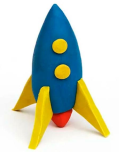 Мүсіндеугеометриялық пішіндерден зымыранның бейнесін жабыстыру, пішіндерді ажырату.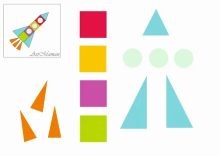 Математика негіздері,жапсыруКонструктордан зымыран құрастыру.ҚұрастыруЗымыранның суретін бояу.Сурет салуҚағаздан айды құрастыру.Құрастыру әрекеті«Жұлдызды аспан әлемі»Ойын шарты: балалардың алдына аспанда болатын және жерде болатын денелердің арасынан тек аспанда болатын денелерді табу. Мысалы: гүл жерде, ай аспанда т.б.  Шығармашылық жұмыс.Балалар майшам мен субояқты қолдану арқылы ғарыш әлемін салу. Шығармашылық дағдыларКүннің  сууретін құрап жабыстыру,қандай гелметриялық пішіндер кездескенін айту.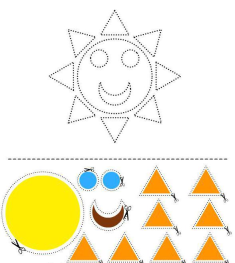 Математика негіздері,жапсыру,құрастыруДәстүрден тыс әдіс арқылы күннің суретін салу.Сурет салуКүннің  сууретін құрап жабыстыру,қандай гелметриялық пішіндер кездескенін айту.Математика негіздері,жапсыру,құрастыруДәстүрден тыс әдіс арқылы күннің суретін салу.Сурет салуКүннің  сууретін құрап жабыстыру,қандай гелметриялық пішіндер кездескенін айту.Математика негіздері,жапсыру,құрастыруДәстүрден тыс әдіс арқылы күннің суретін салу.Сурет салужұлдызға қиындыларды жабыстыру,ермексаздан жұлдыз жасау.Жапсыру,мүсіндеу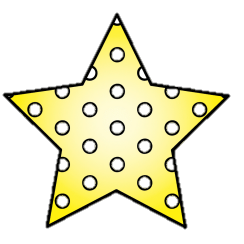 Балалар сендер ғарышкер болғыларың келеме?
Білесіңдер ме ғарышкер болу үшін ең алдымен шынығу керек дейді, енді бәріміз орнымыздан тұрып жаттығу жасап алайық.
Әуен арқылы жаттығу жасату.Дене шынықтыруТабиғи (мақта, жүн, жіп, асық, қағаз, тері, кенеп, мата, дәннің түрлері) және қалдық (қақпақтың түрлері, пластик, қораптар, кір қыстырғыштар) заттардан құрастыру. Табиғи материалдардан түрлі композиция жасауға ынталандыру.Шығармашылық дағдыларБалалармен жеке жұмысҒарышкерлер туралы сұрауЖеке сурет салуға үйретуЖаңылтпаш үйретуЖаңылтпаш үйретуЖаңылтпаш үйретуЗымыран жайлы сұрауДостары жайлы әңгімеСеруенге дайындық   Киіну: киім кию ережесін сақтауға үйрету,серуенге арналған құралдарды дайындау,өзіне-өзі қызмет ету дағдылары   Киіну: киім кию ережесін сақтауға үйрету,серуенге арналған құралдарды дайындау,өзіне-өзі қызмет ету дағдылары   Киіну: киім кию ережесін сақтауға үйрету,серуенге арналған құралдарды дайындау,өзіне-өзі қызмет ету дағдылары   Киіну: киім кию ережесін сақтауға үйрету,серуенге арналған құралдарды дайындау,өзіне-өзі қызмет ету дағдылары   Киіну: киім кию ережесін сақтауға үйрету,серуенге арналған құралдарды дайындау,өзіне-өзі қызмет ету дағдылары   Киіну: киім кию ережесін сақтауға үйрету,серуенге арналған құралдарды дайындау,өзіне-өзі қызмет ету дағдылары   Киіну: киім кию ережесін сақтауға үйрету,серуенге арналған құралдарды дайындау,өзіне-өзі қызмет ету дағдыларыСеруенКартотека Картотека Картотека Картотека Картотека Картотека КартотекаБалалардың үйге қайтуы«Баланы суықтап қалудан сақтан-дыру» кеңес беру.Мозайка мен қыс көрінісін құрастыру.«Балаңызды бақшаға мезгілге орай қалай киіндіру керек» әңгіме.«Балаңызды бақшаға мезгілге орай қалай киіндіру керек» әңгіме.«Балаңызды бақшаға мезгілге орай қалай киіндіру керек» әңгіме.Балалар мен логикалық ойындар ойнау.«Бала демалысын ұйымдастыру»Еркін ойындарКүн тәртібіДүйсенбі17.04.2023жСейсенбі18.04.2023жСейсенбі18.04.2023жСәрсенбі19.04.2023жСәрсенбі19.04.2023жБейсенбі20.04.2023жЖұма21.04.2023жБалаларды қабылдауБалаларды көтеріңкі көңіл күймен қарсы алуДостарым әнімен қарсы алуДостарым әнімен қарсы алуҚызыл жүрекшемен көңілді тілек айтып қарсы алуҚызыл жүрекшемен көңілді тілек айтып қарсы алуҮш түрлі смайликпен қарсы алуҚонжықтың таңғы тілегімен қарсы алуАта-аналармен әңгімелесу,кеңес беруБалалардың көңіл-күйі, денсаулығы жайлы әңгімелесу. Үйдегі өзіне-өзі қызмет ету дағдыларының қалай қалыптасып жатқанын сұрауҮйдегі өзіне-өзі қызмет ету дағдыларының қалай қалыптасып жатқанын сұрауБаланың үйдегі ойыншықтарға деген қызығушылығы жайлы сұрауБаланың үйдегі ойыншықтарға деген қызығушылығы жайлы сұрауБалабақшадан кейінгі баланың өзін-өзі қалай ұстатйыны жайлы әңгімелесуДемалыс күндердегі баланың күн тәртібі жайлы әңгімелесуБалалардың дербес әрекеті (баяу қимылды ойындар, үстел үсті ойындары,бейнелеу әрекеті, кітаптар қарау және тағы басқа әрекеттер)Табиғат бұрышындағыгулдерге су құюға көмектесіп бақылау.Әлеуметтік дағдыларДидактикалық  ойын: «Аққала».Шығармашылық дағдыларДидактикалық  ойын: «Аққала».Шығармашылық дағдыларҚимылды  ойын: «Ұшты-ұшты». Дене шынықтыруҚимылды  ойын: «Ұшты-ұшты». Дене шынықтыруДидактикалық ойын: «Бұл не?». Сөйлеуді дамытуМузыка тыңдау шаттану. Табиғат бұрышындағы гүлдерге су құюға көмектесу.Шығармашылық дағдыларТаңертенгі жаттығуСәуір айына арналған таңертеңгі жаттығулар кешені (Жалпы дамытушы жаттығулар, қимыл белсенділігі, ойын әрекеті).Сәуір айына арналған таңертеңгі жаттығулар кешені (Жалпы дамытушы жаттығулар, қимыл белсенділігі, ойын әрекеті).Сәуір айына арналған таңертеңгі жаттығулар кешені (Жалпы дамытушы жаттығулар, қимыл белсенділігі, ойын әрекеті).Сәуір айына арналған таңертеңгі жаттығулар кешені (Жалпы дамытушы жаттығулар, қимыл белсенділігі, ойын әрекеті).Сәуір айына арналған таңертеңгі жаттығулар кешені (Жалпы дамытушы жаттығулар, қимыл белсенділігі, ойын әрекеті).Сәуір айына арналған таңертеңгі жаттығулар кешені (Жалпы дамытушы жаттығулар, қимыл белсенділігі, ойын әрекеті).Сәуір айына арналған таңертеңгі жаттығулар кешені (Жалпы дамытушы жаттығулар, қимыл белсенділігі, ойын әрекеті).Таңғы асТамақ ішу мәдениетін, үстелде отыру, тамақтану, асхана құралдарын дұрыс ұстау мәдениетін қалыптастыру және сақтау. Балалардың назарын тағамға аудару, тамақтарын реттілігімен тауысып ішуге, нанның қиқымын жерге тастамауға үйрету.  (мәдени-гигиеналық дағдылар, өзіне-өзі қызмет ету, кезекшілердің еңбек әрекеті)Тамақ ішу мәдениетін, үстелде отыру, тамақтану, асхана құралдарын дұрыс ұстау мәдениетін қалыптастыру және сақтау. Балалардың назарын тағамға аудару, тамақтарын реттілігімен тауысып ішуге, нанның қиқымын жерге тастамауға үйрету.  (мәдени-гигиеналық дағдылар, өзіне-өзі қызмет ету, кезекшілердің еңбек әрекеті)Тамақ ішу мәдениетін, үстелде отыру, тамақтану, асхана құралдарын дұрыс ұстау мәдениетін қалыптастыру және сақтау. Балалардың назарын тағамға аудару, тамақтарын реттілігімен тауысып ішуге, нанның қиқымын жерге тастамауға үйрету.  (мәдени-гигиеналық дағдылар, өзіне-өзі қызмет ету, кезекшілердің еңбек әрекеті)Тамақ ішу мәдениетін, үстелде отыру, тамақтану, асхана құралдарын дұрыс ұстау мәдениетін қалыптастыру және сақтау. Балалардың назарын тағамға аудару, тамақтарын реттілігімен тауысып ішуге, нанның қиқымын жерге тастамауға үйрету.  (мәдени-гигиеналық дағдылар, өзіне-өзі қызмет ету, кезекшілердің еңбек әрекеті)Тамақ ішу мәдениетін, үстелде отыру, тамақтану, асхана құралдарын дұрыс ұстау мәдениетін қалыптастыру және сақтау. Балалардың назарын тағамға аудару, тамақтарын реттілігімен тауысып ішуге, нанның қиқымын жерге тастамауға үйрету.  (мәдени-гигиеналық дағдылар, өзіне-өзі қызмет ету, кезекшілердің еңбек әрекеті)Тамақ ішу мәдениетін, үстелде отыру, тамақтану, асхана құралдарын дұрыс ұстау мәдениетін қалыптастыру және сақтау. Балалардың назарын тағамға аудару, тамақтарын реттілігімен тауысып ішуге, нанның қиқымын жерге тастамауға үйрету.  (мәдени-гигиеналық дағдылар, өзіне-өзі қызмет ету, кезекшілердің еңбек әрекеті)Тамақ ішу мәдениетін, үстелде отыру, тамақтану, асхана құралдарын дұрыс ұстау мәдениетін қалыптастыру және сақтау. Балалардың назарын тағамға аудару, тамақтарын реттілігімен тауысып ішуге, нанның қиқымын жерге тастамауға үйрету.  (мәдени-гигиеналық дағдылар, өзіне-өзі қызмет ету, кезекшілердің еңбек әрекеті)Ұйымдастырылған іс-әрекеткедайындықТабиғи (мақта, жүн, жіп, асық, қағаз, тері, кенеп, мата, дәннің түрлері) және қалдық (қақпақтың түрлері, пластик, қораптар, кір қыстырғыштар) заттардан құрастыру. Табиғи материалдардан түрлі композиция жасауға ынталандыру.заттардың үлгі бойынша олардың өзіне тән ерекшеліктерін: пішінін, пропорциясын және заттар мен олардың бөліктерінің орналасуын ескере отырып сурет салуға үйрету;Мүсіндеудің таныс тәсілдерін пайдалана отырып, сазбалшықтан, қамырдан, ермексаздан мусіндеуҰжымдық сюжетті композицияны құрастыру дағдыларын қалыптастыру. Композицияны құрастыруда дайын пішіндердің көмегімен заттарды қиюға немесе өз бетінше ойдан қиып жапсыруға мүмкіндік беру. Шығармашылық қиялды дамыту.Жапсыруда қауіпсіздік ережелерін сақтау, жұмысты ұқыптылықпен орындау.Шығармашылық дағдыларТабиғи (мақта, жүн, жіп, асық, қағаз, тері, кенеп, мата, дәннің түрлері) және қалдық (қақпақтың түрлері, пластик, қораптар, кір қыстырғыштар) заттардан құрастыру. Табиғи материалдардан түрлі композиция жасауға ынталандыру.заттардың үлгі бойынша олардың өзіне тән ерекшеліктерін: пішінін, пропорциясын және заттар мен олардың бөліктерінің орналасуын ескере отырып сурет салуға үйрету;Мүсіндеудің таныс тәсілдерін пайдалана отырып, сазбалшықтан, қамырдан, ермексаздан мусіндеуҰжымдық сюжетті композицияны құрастыру дағдыларын қалыптастыру. Композицияны құрастыруда дайын пішіндердің көмегімен заттарды қиюға немесе өз бетінше ойдан қиып жапсыруға мүмкіндік беру. Шығармашылық қиялды дамыту.Жапсыруда қауіпсіздік ережелерін сақтау, жұмысты ұқыптылықпен орындау.Шығармашылық дағдыларТабиғи (мақта, жүн, жіп, асық, қағаз, тері, кенеп, мата, дәннің түрлері) және қалдық (қақпақтың түрлері, пластик, қораптар, кір қыстырғыштар) заттардан құрастыру. Табиғи материалдардан түрлі композиция жасауға ынталандыру.заттардың үлгі бойынша олардың өзіне тән ерекшеліктерін: пішінін, пропорциясын және заттар мен олардың бөліктерінің орналасуын ескере отырып сурет салуға үйрету;Мүсіндеудің таныс тәсілдерін пайдалана отырып, сазбалшықтан, қамырдан, ермексаздан мусіндеуҰжымдық сюжетті композицияны құрастыру дағдыларын қалыптастыру. Композицияны құрастыруда дайын пішіндердің көмегімен заттарды қиюға немесе өз бетінше ойдан қиып жапсыруға мүмкіндік беру. Шығармашылық қиялды дамыту.Жапсыруда қауіпсіздік ережелерін сақтау, жұмысты ұқыптылықпен орындау.Шығармашылық дағдыларТабиғи (мақта, жүн, жіп, асық, қағаз, тері, кенеп, мата, дәннің түрлері) және қалдық (қақпақтың түрлері, пластик, қораптар, кір қыстырғыштар) заттардан құрастыру. Табиғи материалдардан түрлі композиция жасауға ынталандыру.заттардың үлгі бойынша олардың өзіне тән ерекшеліктерін: пішінін, пропорциясын және заттар мен олардың бөліктерінің орналасуын ескере отырып сурет салуға үйрету;Мүсіндеудің таныс тәсілдерін пайдалана отырып, сазбалшықтан, қамырдан, ермексаздан мусіндеуҰжымдық сюжетті композицияны құрастыру дағдыларын қалыптастыру. Композицияны құрастыруда дайын пішіндердің көмегімен заттарды қиюға немесе өз бетінше ойдан қиып жапсыруға мүмкіндік беру. Шығармашылық қиялды дамыту.Жапсыруда қауіпсіздік ережелерін сақтау, жұмысты ұқыптылықпен орындау.Шығармашылық дағдыларТабиғи (мақта, жүн, жіп, асық, қағаз, тері, кенеп, мата, дәннің түрлері) және қалдық (қақпақтың түрлері, пластик, қораптар, кір қыстырғыштар) заттардан құрастыру. Табиғи материалдардан түрлі композиция жасауға ынталандыру.заттардың үлгі бойынша олардың өзіне тән ерекшеліктерін: пішінін, пропорциясын және заттар мен олардың бөліктерінің орналасуын ескере отырып сурет салуға үйрету;Мүсіндеудің таныс тәсілдерін пайдалана отырып, сазбалшықтан, қамырдан, ермексаздан мусіндеуҰжымдық сюжетті композицияны құрастыру дағдыларын қалыптастыру. Композицияны құрастыруда дайын пішіндердің көмегімен заттарды қиюға немесе өз бетінше ойдан қиып жапсыруға мүмкіндік беру. Шығармашылық қиялды дамыту.Жапсыруда қауіпсіздік ережелерін сақтау, жұмысты ұқыптылықпен орындау.Шығармашылық дағдыларТабиғи (мақта, жүн, жіп, асық, қағаз, тері, кенеп, мата, дәннің түрлері) және қалдық (қақпақтың түрлері, пластик, қораптар, кір қыстырғыштар) заттардан құрастыру. Табиғи материалдардан түрлі композиция жасауға ынталандыру.заттардың үлгі бойынша олардың өзіне тән ерекшеліктерін: пішінін, пропорциясын және заттар мен олардың бөліктерінің орналасуын ескере отырып сурет салуға үйрету;Мүсіндеудің таныс тәсілдерін пайдалана отырып, сазбалшықтан, қамырдан, ермексаздан мусіндеуҰжымдық сюжетті композицияны құрастыру дағдыларын қалыптастыру. Композицияны құрастыруда дайын пішіндердің көмегімен заттарды қиюға немесе өз бетінше ойдан қиып жапсыруға мүмкіндік беру. Шығармашылық қиялды дамыту.Жапсыруда қауіпсіздік ережелерін сақтау, жұмысты ұқыптылықпен орындау.Шығармашылық дағдыларТабиғи (мақта, жүн, жіп, асық, қағаз, тері, кенеп, мата, дәннің түрлері) және қалдық (қақпақтың түрлері, пластик, қораптар, кір қыстырғыштар) заттардан құрастыру. Табиғи материалдардан түрлі композиция жасауға ынталандыру.заттардың үлгі бойынша олардың өзіне тән ерекшеліктерін: пішінін, пропорциясын және заттар мен олардың бөліктерінің орналасуын ескере отырып сурет салуға үйрету;Мүсіндеудің таныс тәсілдерін пайдалана отырып, сазбалшықтан, қамырдан, ермексаздан мусіндеуҰжымдық сюжетті композицияны құрастыру дағдыларын қалыптастыру. Композицияны құрастыруда дайын пішіндердің көмегімен заттарды қиюға немесе өз бетінше ойдан қиып жапсыруға мүмкіндік беру. Шығармашылық қиялды дамыту.Жапсыруда қауіпсіздік ережелерін сақтау, жұмысты ұқыптылықпен орындау.Шығармашылық дағдыларБілім беру ұйымының кестесі  бойынша ұйымдастырылғаніс-әрекетДене шынықтыруБалалардың доптармен, қозғалатын ойыншықтармен, құрсаулармен ойындарын қолдау, дене шынықтыру құралдарын, спорттық және қимылды ойындарға арналған атрибуттарды пайдалануға ынталандыруМузыкаМузыканың сипатына сәйкес ойын әрекеттерін орындау, шеңбер бойымен ән айтып жүру, қимылдарды өзгерту, шапшаңдық пен ептілік таныту, Дене шынықтыруБалаларды педагогпен бірге жаттығуларды орындауға, қимылды ойындарға қатысуға тартуДене шынықтыруБалаларды педагогпен бірге жаттығуларды орындауға, қимылды ойындарға қатысуға тартуМузыкамузыканың көңілді, ойнақы сипатын ажырата білу, атрибуттармен би қимылдарын орындау. Қазақ тілі Сөздерді жіктеп, тәуелдеп, септеп қолдана білуге үйрету. Етістіктің болымсыз түрін немесе есім сөздермен қолданылатын «емес» шылауын қолдана білуге үйрету, үлгі бойынша жай, жайылма сөйлемдер құра білуге үйрету. Өз ойын жай және жайылма сөйлемдермен жеткізуге мүмкіндік беру.Музыкамузыканың көңілді, ойнақы сипатын ажырата білу, атрибуттармен би қимылдарын орындау. Қазақ тілі Сөздерді жіктеп, тәуелдеп, септеп қолдана білуге үйрету. Етістіктің болымсыз түрін немесе есім сөздермен қолданылатын «емес» шылауын қолдана білуге үйрету, үлгі бойынша жай, жайылма сөйлемдер құра білуге үйрету. Өз ойын жай және жайылма сөйлемдермен жеткізуге мүмкіндік беру.Дене шынықтыруБалалардың жас және жеке ерекшеліктерін ескере отырып, ағзаға түсетін салмақты реттеу. Ауа-райының жағдайларын ескеріп, таза ауада балалардың қимылдарды орындауы үшін жағдайлар жасауБілім беру ұйымының кестесі  бойынша ұйымдастырылғаніс-әрекетТерезелердің алдында не тұрады?
- Гүлдер.Гүл дегеніміз - өсімдік, олар өмір сәні, табиғат көркі. Гүлдер терезелердің алдына сән бергенімен қоймай, бөлме ауасын тазартады, адамдарға жақсы көңіл - күй сыйлайды. Гүлдердің де жаны бар, адамдармен сөйлескендей олармен де сөйлесіп, өз ілтипатыңды білдіріп, баптап, күтіп, сүйіспеншілікпен қарап, еркелетіп тұру қажет. Гүлдердің құрлысы: тамыры, сабағы, жапырағы, тостағаншасы, күлтешелері, аталығы мен аналығы. - Балалар, мен сендерге тәжірибе жүзінде гүлді қалай отырғызу, қалай күтіп баптау керектігін көрсетемін. Алдымен, гүлдің өскінін қиып алып, оның тамыры шыққанша суға салып қоямыз. Шелекке құнарлы топырақ салып, тамыры бар өскінді сол топыраққа отырғызамыз. Тамыры топырақтың астында болады, олар көрінбейді, гүлдердің су ішуіне көмектеседі, сондықтан да оларға су құйып тұру қажет. Гүлдердің тамыры дем алып тұру үшін, топырағын қопсытамыз.
Педагог гүлге су құйып, топырағын қопсытып көрсетеді.
(Балалар қарайды, үйренеді.)Қоршаған ортамен танысу,сөйлеуді дамыту,зерттеу іс-әрекетіГүлдер, гүлдер, көп гүлдер,
Қызыл гүлдер, көк гүлдер.
Өсе берші нұрланып,
Өсе берші ырғалып.Көркем әдебиетГүлдер, гүлдер көп гүлдер
Не деген бұл шоқ гүлдер,
Түрлі түске боялған
Исі жұпар аңқығанКөркем әдебиетРаушан гүлі - хош иісті гүл. Бұл гүл далада өседі. Оны мерекелерде, сый құрметтерде беріледі.Қоршаған ортамен танысуОйын: «Жеті  қазына»Шарты: Қоржыннан  түрлі- түске  боялған  асықтарды, балалар  бір-  бірден  шығып, алады.  Қандай  түсті  алса  тура  сол  түсті  гүлдің  шоғырын  алып, оның  ішіндегі  суретін  атап  әңгімелейді.Сөйлеуді дамытураушан гүлінің суретін бояу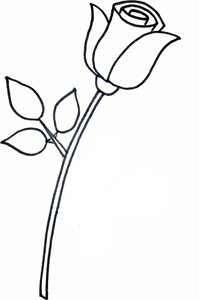 Сурет салутүймедақ гүлінің тұқымын көктемде топыраққа салады,көктемнің ортасында одан сабақ шығады,жаздың басында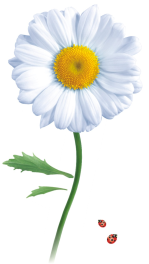 жапырақтарымен түймедақ гүлі өсіп шығады,гүлін ашады.Түймедақ гүлінің түсі ақ ,ортасы сары болады,оның гүлі сабағының ұшында орналасады,жапырақтары жасыл түсті.Түймедақ гүлі –хош иісті,өте нәзік,күн шуағысыз өмір сүре алмайды.Балалар сендер түймедақ гүлінен басқа қандай гүлдерді білесіндер?Қоршаған ортамен танысу,сөйлеуді дамытуБалалар трафаретті пайдалып түймедақ гүлін ақ түске губканы батырып бастыру арқылы салады.Бас бармақтарын сары түсті бояуға батырып гүлдің ортасын басады,кездескен пішіндерді атайды,Сурет салу,математика негіздері-Түймедағы гүлінің күлтелерінің түсі қандай екен?Сары түсті ермексазды алақанға салып домалақтаймыз,алақанмен басып сәл жалпайтамыз.Күлте жасау үшін біз 7 бірдей домалақ жасап алуымыз керек Саусақтарымыздың көмегімен сопақша пішінге келтіріп,оны жалпақтап,екі ұшын сұқ саусақ,ортанғы саусақ көмегімен домалатып,күлтелерін жасаймыз Тәрбиешінің нұсқауы бойынша түймедақ гүлін дұрыс әрі әдемі етіп мүсіндеп шығарады.Мүсіндеутүймедақ гүлінің тұқымын көктемде топыраққа салады,көктемнің ортасында одан сабақ шығады,жаздың басындажапырақтарымен түймедақ гүлі өсіп шығады,гүлін ашады.Түймедақ гүлінің түсі ақ ,ортасы сары болады,оның гүлі сабағының ұшында орналасады,жапырақтары жасыл түсті.Түймедақ гүлі –хош иісті,өте нәзік,күн шуағысыз өмір сүре алмайды.Балалар сендер түймедақ гүлінен басқа қандай гүлдерді білесіндер?Қоршаған ортамен танысу,сөйлеуді дамытуБалалар трафаретті пайдалып түймедақ гүлін ақ түске губканы батырып бастыру арқылы салады.Бас бармақтарын сары түсті бояуға батырып гүлдің ортасын басады,кездескен пішіндерді атайды,Сурет салу,математика негіздері-Түймедағы гүлінің күлтелерінің түсі қандай екен?Сары түсті ермексазды алақанға салып домалақтаймыз,алақанмен басып сәл жалпайтамыз.Күлте жасау үшін біз 7 бірдей домалақ жасап алуымыз керек Саусақтарымыздың көмегімен сопақша пішінге келтіріп,оны жалпақтап,екі ұшын сұқ саусақ,ортанғы саусақ көмегімен домалатып,күлтелерін жасаймыз Тәрбиешінің нұсқауы бойынша түймедақ гүлін дұрыс әрі әдемі етіп мүсіндеп шығарады.МүсіндеуҮстелдің үстіне қойып ,жанына екінші гүлмен салыстыру үшін қою.Балалар салыстырады, қураған гүлге көмек керек екенін айту. (жері кеуіп қалған,жапырақтары қураған)Көмектеспей тұрып, алдымен есімізге түсірейікші- Гүл – тірі өсімдік, қай табиғатқа жатады?Әрине тірі табиғаттқа жатады.- Балалар, гүлдер не үшін керек?Гүлдер әдемілік үшін керек, гүлді туған күн иесіне, мерекеде аналарға сыйлау үшін керек. Гүлдер ауаны тазартады.- Гүлдер қайда өседі? (есік алдында, тауда)Далада, бөлмеде, алаңда, орманда.Дұрыс балалар, гүлдер екіге бөлінеді дала гүлдері және бөлме гүлдері Гүлдер әдемі болып өсу үшін не қажет? Топырақ, күннің көзі, су қажет.- Балшыққа отырғызуға бола ма?Жоқ!- Балалар, гүлдер қалай қоректенеді екен? Гүлдер тамыр арқылы қоректенеді.- Тамыр не үшін керек?Гүлдерді тамыр ұстап тұрады, тамы р арқылы су жібереді. Кәне кім гүлдің құрылымын сурет арқылы жинап, айтып береді. Тамыры, сабағы, жапырағы, гүлдері.Қоршаған ортамен танысу,сөйлеуді дамытуҮлбіреген бақбақ,
Үлпілдеген аппақ.
Ұшып жүрген қаптап,
Мен әдемі бақбақ..Үлгі суретті көрсетіп,тәрбиеші талдау жасайды.Құрылысына тоқталады, сабағы,жапырағы және гүлі.Көркем әдебиетбақбақ гүлін сары және жасыл ермексаздан жасау,қандай пішін кездесетінін айту.Математика негіздері , мүсіндеу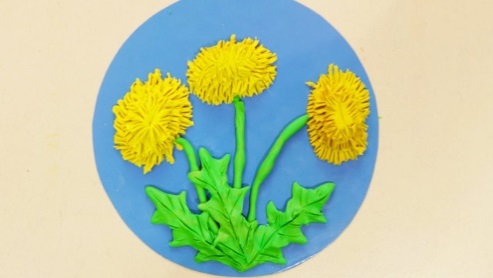 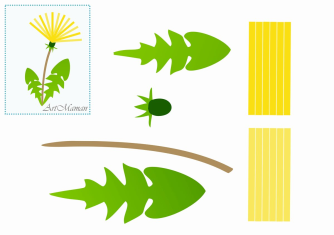 Бақбақ гүлін құрастырып жабыстыру.Құрастыру,жапсыруҮстелдің үстіне қойып ,жанына екінші гүлмен салыстыру үшін қою.Балалар салыстырады, қураған гүлге көмек керек екенін айту. (жері кеуіп қалған,жапырақтары қураған)Көмектеспей тұрып, алдымен есімізге түсірейікші- Гүл – тірі өсімдік, қай табиғатқа жатады?Әрине тірі табиғаттқа жатады.- Балалар, гүлдер не үшін керек?Гүлдер әдемілік үшін керек, гүлді туған күн иесіне, мерекеде аналарға сыйлау үшін керек. Гүлдер ауаны тазартады.- Гүлдер қайда өседі? (есік алдында, тауда)Далада, бөлмеде, алаңда, орманда.Дұрыс балалар, гүлдер екіге бөлінеді дала гүлдері және бөлме гүлдері Гүлдер әдемі болып өсу үшін не қажет? Топырақ, күннің көзі, су қажет.- Балшыққа отырғызуға бола ма?Жоқ!- Балалар, гүлдер қалай қоректенеді екен? Гүлдер тамыр арқылы қоректенеді.- Тамыр не үшін керек?Гүлдерді тамыр ұстап тұрады, тамы р арқылы су жібереді. Кәне кім гүлдің құрылымын сурет арқылы жинап, айтып береді. Тамыры, сабағы, жапырағы, гүлдері.Қоршаған ортамен танысу,сөйлеуді дамытуҮлбіреген бақбақ,
Үлпілдеген аппақ.
Ұшып жүрген қаптап,
Мен әдемі бақбақ..Үлгі суретті көрсетіп,тәрбиеші талдау жасайды.Құрылысына тоқталады, сабағы,жапырағы және гүлі.Көркем әдебиетбақбақ гүлін сары және жасыл ермексаздан жасау,қандай пішін кездесетінін айту.Математика негіздері , мүсіндеуБақбақ гүлін құрастырып жабыстыру.Құрастыру,жапсыру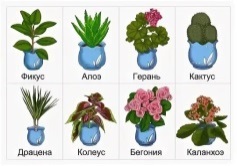 Балалардың табиғат бұрышындағы бөлме өсімдіктері туралы білімдерін толықтыру .Қазтамақ, фикус, кактус гүлдері туралы айтып, оларды бір – бірінен ажырата білуге, тани білуге үйрету және күту ерекшеліктерімен таныстыру . Бөлме өсімдіктерін қалай күту керектігін іс жүзінде көрсету арқылы еңбекқорлыққа баулу .
Гүлдің атауларын,сырт келбетін,жеке бөлшек атауларын дұрыс айтуын,оларды баптап күту ережелерімен таныстыру. Өсінді отырғызу жолын көрсетіп,табиғатты аялауға,сүюге тәрбиелеу.Қоршаған ортамен танысуҮйде тұрып өсетін
Әкеп гүлдің көшетін
Топырақты салдым да
Отырғыздым қалбырға Көркем әдебиетГүл отырғызу үшін ең әуелі бізге ыдыс қажет. Ыдысты алып түбіне бірінші тастарды саламыз. Ыдыстың түбі тесік болады. Содан кейін топырақ саламыз. Жәй даладағы топырақ емес құнарлы арнайы гүл отырғызуға арналған топырақты саламыз. Содан соң топырақ ортасынан құдықша жасап,гүл өсіндісін отырғызамыз. Енді бұл гүлімізді табиғат бұрышына қоямыз. Балалар гүл отырғыздық, енді тек осылай қоямыз ба? Жоқ гүлге су құю керек.
Гүлге су құйып, жапырағын сүртіп, су бүркегішпен су шашып, топырағын қопсытып, тыңайтқыш сеуіп тұру керек. Гүлдерді жазда көбірек, ал қыста сирек суарады. Оларды суқұйғышпен суарады.
— Жылына бір рет топырағымен, ыдысын ауыстырып тұру керек.
— Гүлдерді бөлме температурасындай сумен суару керек, өйткені гүлдер ауырып, өліп қалуы мүмкін. Гүлге бірден суық су құюға болмайды. Суды ыдысқа бір күн бұрын құйып қою қажет. Содан соң ғана суаруға болады. — Тамыры топырақтың астында болады, олар көрінбейді, өсімдіктердің су ішуіне көмектеседі, сондықтан да оларға су құйып тұру қажет.
Гүлдердің тамыры дем алып тұру үшін топырағын қопсытамыз. Балалар гүлдердің жақсы жайнап өсуі үшін гүлдерге су, жарық, жылу, топырақ қажет . Гүлге су құйып, жапырағын сүртіп, су бүркегішпен су шашып, топырағын қопсытып, тыңайтқыш сеуіп тұру керек.Зерттеу іс-әрекеті,сөйлеуді дамытуСеруенге дайындықКиіну: Серуенге шығу, балаларды біртіндеп киіндіру, киімдерінің дұрыс киілуін қадағалау, қатармен жүруге дағдыландыру.Киіну: Серуенге шығу, балаларды біртіндеп киіндіру, киімдерінің дұрыс киілуін қадағалау, қатармен жүруге дағдыландыру.Киіну: Серуенге шығу, балаларды біртіндеп киіндіру, киімдерінің дұрыс киілуін қадағалау, қатармен жүруге дағдыландыру.Киіну: Серуенге шығу, балаларды біртіндеп киіндіру, киімдерінің дұрыс киілуін қадағалау, қатармен жүруге дағдыландыру.Киіну: Серуенге шығу, балаларды біртіндеп киіндіру, киімдерінің дұрыс киілуін қадағалау, қатармен жүруге дағдыландыру.Киіну: Серуенге шығу, балаларды біртіндеп киіндіру, киімдерінің дұрыс киілуін қадағалау, қатармен жүруге дағдыландыру.Киіну: Серуенге шығу, балаларды біртіндеп киіндіру, киімдерінің дұрыс киілуін қадағалау, қатармен жүруге дағдыландыру.СеруенКартотека Картотека Картотека Картотека Картотека Картотека КартотекаСеруеннен оралуТопқа оралу кезінде қатарға тұруды дағдыландыру.  Асықпай бір-бірін  итермей жүруді үйрету. Топта киетін аяқ киімдерін өз бетінше ауыстырып, киюін үйрету. ( дербес ойын әрекеті).Топқа оралу кезінде қатарға тұруды дағдыландыру.  Асықпай бір-бірін  итермей жүруді үйрету. Топта киетін аяқ киімдерін өз бетінше ауыстырып, киюін үйрету. ( дербес ойын әрекеті).Топқа оралу кезінде қатарға тұруды дағдыландыру.  Асықпай бір-бірін  итермей жүруді үйрету. Топта киетін аяқ киімдерін өз бетінше ауыстырып, киюін үйрету. ( дербес ойын әрекеті).Топқа оралу кезінде қатарға тұруды дағдыландыру.  Асықпай бір-бірін  итермей жүруді үйрету. Топта киетін аяқ киімдерін өз бетінше ауыстырып, киюін үйрету. ( дербес ойын әрекеті).Топқа оралу кезінде қатарға тұруды дағдыландыру.  Асықпай бір-бірін  итермей жүруді үйрету. Топта киетін аяқ киімдерін өз бетінше ауыстырып, киюін үйрету. ( дербес ойын әрекеті).Топқа оралу кезінде қатарға тұруды дағдыландыру.  Асықпай бір-бірін  итермей жүруді үйрету. Топта киетін аяқ киімдерін өз бетінше ауыстырып, киюін үйрету. ( дербес ойын әрекеті).Топқа оралу кезінде қатарға тұруды дағдыландыру.  Асықпай бір-бірін  итермей жүруді үйрету. Топта киетін аяқ киімдерін өз бетінше ауыстырып, киюін үйрету. ( дербес ойын әрекеті).Түскі асСабынмен  қолдарын сабындап, киімдерін суламай  жуыну.  Өзінің жеке сүлгісін тани  білуді үйрету. Сүлгіні дұрыс қолдануды дамыту, орнына іліп қоуын қалыптастыру.Тамақтану кезінде орындықта тік отыру. Астың дәмді болуын тілеу. Тамақты дұрыс ішу. Қасықты дұрыс ұстау, майлықты қолдану , нан қиқымын шашпай, сорпамен сусынын төкпей ішуді үйрету. (мәдени-гигеналық дағдылар, өзіне-өзі қызмет ету, еңбек әрекеті)Сабынмен  қолдарын сабындап, киімдерін суламай  жуыну.  Өзінің жеке сүлгісін тани  білуді үйрету. Сүлгіні дұрыс қолдануды дамыту, орнына іліп қоуын қалыптастыру.Тамақтану кезінде орындықта тік отыру. Астың дәмді болуын тілеу. Тамақты дұрыс ішу. Қасықты дұрыс ұстау, майлықты қолдану , нан қиқымын шашпай, сорпамен сусынын төкпей ішуді үйрету. (мәдени-гигеналық дағдылар, өзіне-өзі қызмет ету, еңбек әрекеті)Сабынмен  қолдарын сабындап, киімдерін суламай  жуыну.  Өзінің жеке сүлгісін тани  білуді үйрету. Сүлгіні дұрыс қолдануды дамыту, орнына іліп қоуын қалыптастыру.Тамақтану кезінде орындықта тік отыру. Астың дәмді болуын тілеу. Тамақты дұрыс ішу. Қасықты дұрыс ұстау, майлықты қолдану , нан қиқымын шашпай, сорпамен сусынын төкпей ішуді үйрету. (мәдени-гигеналық дағдылар, өзіне-өзі қызмет ету, еңбек әрекеті)Сабынмен  қолдарын сабындап, киімдерін суламай  жуыну.  Өзінің жеке сүлгісін тани  білуді үйрету. Сүлгіні дұрыс қолдануды дамыту, орнына іліп қоуын қалыптастыру.Тамақтану кезінде орындықта тік отыру. Астың дәмді болуын тілеу. Тамақты дұрыс ішу. Қасықты дұрыс ұстау, майлықты қолдану , нан қиқымын шашпай, сорпамен сусынын төкпей ішуді үйрету. (мәдени-гигеналық дағдылар, өзіне-өзі қызмет ету, еңбек әрекеті)Сабынмен  қолдарын сабындап, киімдерін суламай  жуыну.  Өзінің жеке сүлгісін тани  білуді үйрету. Сүлгіні дұрыс қолдануды дамыту, орнына іліп қоуын қалыптастыру.Тамақтану кезінде орындықта тік отыру. Астың дәмді болуын тілеу. Тамақты дұрыс ішу. Қасықты дұрыс ұстау, майлықты қолдану , нан қиқымын шашпай, сорпамен сусынын төкпей ішуді үйрету. (мәдени-гигеналық дағдылар, өзіне-өзі қызмет ету, еңбек әрекеті)Сабынмен  қолдарын сабындап, киімдерін суламай  жуыну.  Өзінің жеке сүлгісін тани  білуді үйрету. Сүлгіні дұрыс қолдануды дамыту, орнына іліп қоуын қалыптастыру.Тамақтану кезінде орындықта тік отыру. Астың дәмді болуын тілеу. Тамақты дұрыс ішу. Қасықты дұрыс ұстау, майлықты қолдану , нан қиқымын шашпай, сорпамен сусынын төкпей ішуді үйрету. (мәдени-гигеналық дағдылар, өзіне-өзі қызмет ету, еңбек әрекеті)Сабынмен  қолдарын сабындап, киімдерін суламай  жуыну.  Өзінің жеке сүлгісін тани  білуді үйрету. Сүлгіні дұрыс қолдануды дамыту, орнына іліп қоуын қалыптастыру.Тамақтану кезінде орындықта тік отыру. Астың дәмді болуын тілеу. Тамақты дұрыс ішу. Қасықты дұрыс ұстау, майлықты қолдану , нан қиқымын шашпай, сорпамен сусынын төкпей ішуді үйрету. (мәдени-гигеналық дағдылар, өзіне-өзі қызмет ету, еңбек әрекеті)Күндізгі ұйқыКиім түймелерін, сырмаларын өздігінше ағытуды қалыптастыру. Киімдерін ұқыпты орындыққа іліп (немесе арнайы сөреге) қоюды үйрету. Өз төсек орнын тауып жатуды үйрету. (өзіне-өзі қызмет ету дағдылары, ірі және ұсақ моториканы дамыту)Балалардың  тыныш ұйықтауы үшін жайы баяу музыка тыңдау. (Музыка)Киім түймелерін, сырмаларын өздігінше ағытуды қалыптастыру. Киімдерін ұқыпты орындыққа іліп (немесе арнайы сөреге) қоюды үйрету. Өз төсек орнын тауып жатуды үйрету. (өзіне-өзі қызмет ету дағдылары, ірі және ұсақ моториканы дамыту)Балалардың  тыныш ұйықтауы үшін жайы баяу музыка тыңдау. (Музыка)Киім түймелерін, сырмаларын өздігінше ағытуды қалыптастыру. Киімдерін ұқыпты орындыққа іліп (немесе арнайы сөреге) қоюды үйрету. Өз төсек орнын тауып жатуды үйрету. (өзіне-өзі қызмет ету дағдылары, ірі және ұсақ моториканы дамыту)Балалардың  тыныш ұйықтауы үшін жайы баяу музыка тыңдау. (Музыка)Киім түймелерін, сырмаларын өздігінше ағытуды қалыптастыру. Киімдерін ұқыпты орындыққа іліп (немесе арнайы сөреге) қоюды үйрету. Өз төсек орнын тауып жатуды үйрету. (өзіне-өзі қызмет ету дағдылары, ірі және ұсақ моториканы дамыту)Балалардың  тыныш ұйықтауы үшін жайы баяу музыка тыңдау. (Музыка)Киім түймелерін, сырмаларын өздігінше ағытуды қалыптастыру. Киімдерін ұқыпты орындыққа іліп (немесе арнайы сөреге) қоюды үйрету. Өз төсек орнын тауып жатуды үйрету. (өзіне-өзі қызмет ету дағдылары, ірі және ұсақ моториканы дамыту)Балалардың  тыныш ұйықтауы үшін жайы баяу музыка тыңдау. (Музыка)Киім түймелерін, сырмаларын өздігінше ағытуды қалыптастыру. Киімдерін ұқыпты орындыққа іліп (немесе арнайы сөреге) қоюды үйрету. Өз төсек орнын тауып жатуды үйрету. (өзіне-өзі қызмет ету дағдылары, ірі және ұсақ моториканы дамыту)Балалардың  тыныш ұйықтауы үшін жайы баяу музыка тыңдау. (Музыка)Киім түймелерін, сырмаларын өздігінше ағытуды қалыптастыру. Киімдерін ұқыпты орындыққа іліп (немесе арнайы сөреге) қоюды үйрету. Өз төсек орнын тауып жатуды үйрету. (өзіне-өзі қызмет ету дағдылары, ірі және ұсақ моториканы дамыту)Балалардың  тыныш ұйықтауы үшін жайы баяу музыка тыңдау. (Музыка)Біртіндеп ұйқыдан ояту,сауықтыру шараларыӨз орындарында отырып керілу, тыныстау  жаттығуларын жасату.  Ригалық әдіс  бойынша сауықтыру.(дене жаттығулар мен белсенділігі)Киімдерін реттілікпен өздігінен киіну. Түймелерін қадау, сырмаларын сыру, аяқ киімдерін дұрыс киюді үйрету. Қыз балалардың шаштарын жинауға әркет жасауын  үйрету. (өзіне-өзі қызмет ету дағдылары, ірі және ұсақ моториканы дамыту)Қолдарын жуу, құрғатып сүрту, сүлгіні өз орнына іліп қоюды үйрету. (мәдени-гигиеналық  дағдылар).  Өз орындарында отырып керілу, тыныстау  жаттығуларын жасату.  Ригалық әдіс  бойынша сауықтыру.(дене жаттығулар мен белсенділігі)Киімдерін реттілікпен өздігінен киіну. Түймелерін қадау, сырмаларын сыру, аяқ киімдерін дұрыс киюді үйрету. Қыз балалардың шаштарын жинауға әркет жасауын  үйрету. (өзіне-өзі қызмет ету дағдылары, ірі және ұсақ моториканы дамыту)Қолдарын жуу, құрғатып сүрту, сүлгіні өз орнына іліп қоюды үйрету. (мәдени-гигиеналық  дағдылар).  Өз орындарында отырып керілу, тыныстау  жаттығуларын жасату.  Ригалық әдіс  бойынша сауықтыру.(дене жаттығулар мен белсенділігі)Киімдерін реттілікпен өздігінен киіну. Түймелерін қадау, сырмаларын сыру, аяқ киімдерін дұрыс киюді үйрету. Қыз балалардың шаштарын жинауға әркет жасауын  үйрету. (өзіне-өзі қызмет ету дағдылары, ірі және ұсақ моториканы дамыту)Қолдарын жуу, құрғатып сүрту, сүлгіні өз орнына іліп қоюды үйрету. (мәдени-гигиеналық  дағдылар).  Өз орындарында отырып керілу, тыныстау  жаттығуларын жасату.  Ригалық әдіс  бойынша сауықтыру.(дене жаттығулар мен белсенділігі)Киімдерін реттілікпен өздігінен киіну. Түймелерін қадау, сырмаларын сыру, аяқ киімдерін дұрыс киюді үйрету. Қыз балалардың шаштарын жинауға әркет жасауын  үйрету. (өзіне-өзі қызмет ету дағдылары, ірі және ұсақ моториканы дамыту)Қолдарын жуу, құрғатып сүрту, сүлгіні өз орнына іліп қоюды үйрету. (мәдени-гигиеналық  дағдылар).  Өз орындарында отырып керілу, тыныстау  жаттығуларын жасату.  Ригалық әдіс  бойынша сауықтыру.(дене жаттығулар мен белсенділігі)Киімдерін реттілікпен өздігінен киіну. Түймелерін қадау, сырмаларын сыру, аяқ киімдерін дұрыс киюді үйрету. Қыз балалардың шаштарын жинауға әркет жасауын  үйрету. (өзіне-өзі қызмет ету дағдылары, ірі және ұсақ моториканы дамыту)Қолдарын жуу, құрғатып сүрту, сүлгіні өз орнына іліп қоюды үйрету. (мәдени-гигиеналық  дағдылар).  Өз орындарында отырып керілу, тыныстау  жаттығуларын жасату.  Ригалық әдіс  бойынша сауықтыру.(дене жаттығулар мен белсенділігі)Киімдерін реттілікпен өздігінен киіну. Түймелерін қадау, сырмаларын сыру, аяқ киімдерін дұрыс киюді үйрету. Қыз балалардың шаштарын жинауға әркет жасауын  үйрету. (өзіне-өзі қызмет ету дағдылары, ірі және ұсақ моториканы дамыту)Қолдарын жуу, құрғатып сүрту, сүлгіні өз орнына іліп қоюды үйрету. (мәдени-гигиеналық  дағдылар).  Өз орындарында отырып керілу, тыныстау  жаттығуларын жасату.  Ригалық әдіс  бойынша сауықтыру.(дене жаттығулар мен белсенділігі)Киімдерін реттілікпен өздігінен киіну. Түймелерін қадау, сырмаларын сыру, аяқ киімдерін дұрыс киюді үйрету. Қыз балалардың шаштарын жинауға әркет жасауын  үйрету. (өзіне-өзі қызмет ету дағдылары, ірі және ұсақ моториканы дамыту)Қолдарын жуу, құрғатып сүрту, сүлгіні өз орнына іліп қоюды үйрету. (мәдени-гигиеналық  дағдылар).  Бесін асТаза және ұқыпты тамақтану. Тамақтану мәденетін қалыптастыру. Асты тауысып жеуге үйрету.(мәдени-гигеналық дағдылар, өзіне-өзі қызмет ету, еңбек әрекеті)Таза және ұқыпты тамақтану. Тамақтану мәденетін қалыптастыру. Асты тауысып жеуге үйрету.(мәдени-гигеналық дағдылар, өзіне-өзі қызмет ету, еңбек әрекеті)Таза және ұқыпты тамақтану. Тамақтану мәденетін қалыптастыру. Асты тауысып жеуге үйрету.(мәдени-гигеналық дағдылар, өзіне-өзі қызмет ету, еңбек әрекеті)Таза және ұқыпты тамақтану. Тамақтану мәденетін қалыптастыру. Асты тауысып жеуге үйрету.(мәдени-гигеналық дағдылар, өзіне-өзі қызмет ету, еңбек әрекеті)Таза және ұқыпты тамақтану. Тамақтану мәденетін қалыптастыру. Асты тауысып жеуге үйрету.(мәдени-гигеналық дағдылар, өзіне-өзі қызмет ету, еңбек әрекеті)Таза және ұқыпты тамақтану. Тамақтану мәденетін қалыптастыру. Асты тауысып жеуге үйрету.(мәдени-гигеналық дағдылар, өзіне-өзі қызмет ету, еңбек әрекеті)Таза және ұқыпты тамақтану. Тамақтану мәденетін қалыптастыру. Асты тауысып жеуге үйрету.(мәдени-гигеналық дағдылар, өзіне-өзі қызмет ету, еңбек әрекеті)Балалардың дербес әрекеті (баяу қимылды ойындар, үстел үсті ойындары,бейнелеу әрекеті, кітаптар қарау және тағы басқа әрекеттер) Көктемгі гүл қызғалдақты құрастырып жабыстыру,пішіндерін ажырату.Жапсыру,құрастыру,математика негіздері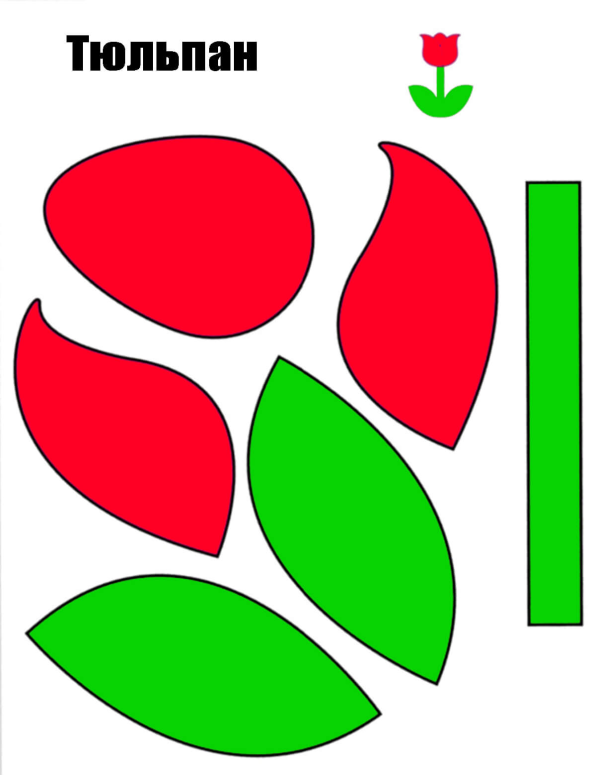 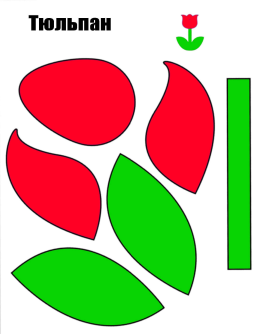 Ермексаздан қызғалдақ жасап картонға жабыстыру.МүсіндеуШанышқы және акварель көмегімен қызғалдақтың суретін салу.Дәстүрден тыс сурет салу раушан гүлінің трафаретіне түсіне сай ермексазды ыңғайлап жабыстыру.Мүсіндеу,жапсыру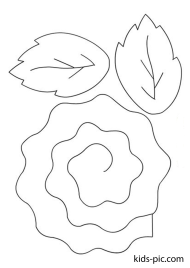 пазл жасау.Құрастыру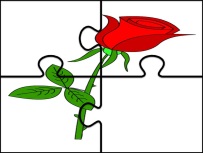 түймедақ гүлінің трафаретіне түрлі түсі қағаз көмегімен әсемдеу,кездескен пішіндерді атау.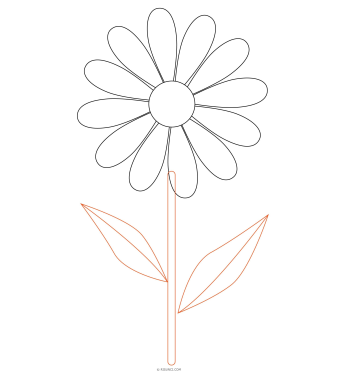 Математика негіздері ,жапсырутүймедақ гүлінің трафаретіне түрлі түсі қағаз көмегімен әсемдеу,кездескен пішіндерді атау.Математика негіздері ,жапсырутүймедақ гүлінің трафаретіне түрлі түсі қағаз көмегімен әсемдеу,кездескен пішіндерді атау.Математика негіздері ,жапсыруАқ пва клеймен немесе сары  горохпен,кисточканы ұрғылау әдісімен бақбақ гүлінің суретін салу.Дәстүрден тыс сурет салу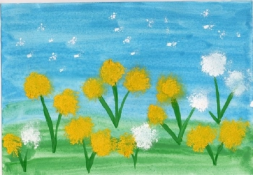 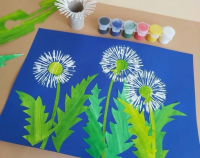 бөлме өсімдігі фикус гүлін жабыстыру.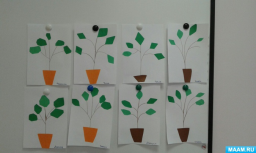 Жапсыруфикус гүлінің суретін бояу.Сурет салу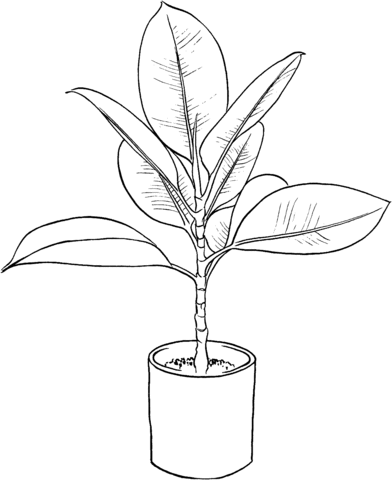 Ермексаздан бөлме гүлін жасау.МүсіндеуБалалармен жеке жұмысГүлдер туралы сұрауБөлме гүлдеріне күтім жайлыәңгімеТілдік жаттығуларТілдік жаттығуларТілдік жаттығуларЖаңылтпаш үйретуСанауға үйретуСеруенге дайындық   Киіну: киім кию ережесін сақтауға үйрету,серуенге арналған құралдарды дайындау,өзіне-өзі қызмет ету дағдылары   Киіну: киім кию ережесін сақтауға үйрету,серуенге арналған құралдарды дайындау,өзіне-өзі қызмет ету дағдылары   Киіну: киім кию ережесін сақтауға үйрету,серуенге арналған құралдарды дайындау,өзіне-өзі қызмет ету дағдылары   Киіну: киім кию ережесін сақтауға үйрету,серуенге арналған құралдарды дайындау,өзіне-өзі қызмет ету дағдылары   Киіну: киім кию ережесін сақтауға үйрету,серуенге арналған құралдарды дайындау,өзіне-өзі қызмет ету дағдылары   Киіну: киім кию ережесін сақтауға үйрету,серуенге арналған құралдарды дайындау,өзіне-өзі қызмет ету дағдылары   Киіну: киім кию ережесін сақтауға үйрету,серуенге арналған құралдарды дайындау,өзіне-өзі қызмет ету дағдыларыСеруенКартотека Картотека Картотека Картотека Картотека Картотека КартотекаБалалардың үйге қайтуыБаланың бүгінгі жетістігі туралы әңгімелесу. Үйде баланың өзі киініп, өзі шешінуін қадағалап, талап етіп отыруды түсіндіру.Баланың бүгінгі жетістігі, бала денсаулығы мен тамағы жөнінде әңгімелесу. Баланың бүгінгі жетістігі, бала денсаулығы мен тамағы жөнінде әңгімелесу. Баланың бүгінгі жетістігі, бала денсаулығы мен тамағы жөнінде әңгімелесу. Әдептілік сөздерді үйретуін ескерту.Демалыс күндері күн тәртібін сақтауын ата-аналардан талап ету.Күн тәртібіДүйсенбі24.04.2023жСейсенбі25.04.2023жСейсенбі25.04.2023жСәрсенбі26.04.2023жСәрсенбі26.04.2023жБейсенбі27.04.2023жЖұма28.04.2023жБалаларды қабылдауБалаларды көтеріңкі көңіл күймен қарсы алуДостарым әнімен қарсы алуДостарым әнімен қарсы алуҚызыл жүрекшемен көңілді тілек айтып қарсы алуҚызыл жүрекшемен көңілді тілек айтып қарсы алуҮш түрлі смайликпен қарсы алуҚонжықтың таңғы тілегімен қарсы алуАта-аналармен әңгімелесу,кеңес беруБалалардың көңіл-күйі, денсаулығы жайлы әңгімелесу. Үйдегі өзіне-өзі қызмет ету дағдыларының қалай қалыптасып жатқанын сұрауҮйдегі өзіне-өзі қызмет ету дағдыларының қалай қалыптасып жатқанын сұрауБаланың үйдегі ойыншықтарға деген қызығушылығы жайлы сұрауБаланың үйдегі ойыншықтарға деген қызығушылығы жайлы сұрауБалабақшадан кейінгі баланың өзін-өзі қалай ұстатйыны жайлы әңгімелесуДемалыс күндердегі баланың күн тәртібі жайлы әңгімелесуБалалардың дербес әрекеті (баяу қимылды ойындар, үстел үсті ойындары,бейнелеу әрекеті, кітаптар қарау және тағы басқа әрекеттер)«Қояндар мен қасқыр» орыс халық ертегісі Мақсаты:  Ертегіні әңгімелеп беруКоммуникативтік дағдыларБалаларменәңгімелесу: «Қыс мезгілі».Мақсаты:қыс  мезгілі туралы  атап, әңгімелейді  Коммуникативтік дағдылар       Балаларменәңгімелесу: «Қыс мезгілі».Мақсаты:қыс  мезгілі туралы  атап, әңгімелейді  Коммуникативтік дағдылар       «Сүйікті қуыршағым» туралы әңгімеМақсаты: Мульттоптама көруӘлеуметтік дағдылар«Сүйікті қуыршағым» туралы әңгімеМақсаты: Мульттоптама көруӘлеуметтік дағдылар«Супермаркет»Мақсаты:  Рольге бөлініп ойнайдыӘлеуметтік дағдыларСанамақ жаттауБір дегенім - белін,
Екі дегенім- егін,
Үш дегенім - үкі,
Төрт дегенім - төл,
Бес дегенім - бекіре,
Алты дегенім - адам,
Жеті дегенім - жеміс,
Сегіз дегенім - сең,
Тоғыз дегенім - тоң,
Он дегенім - оң,
Он бір болады одан соң. Коммуникативтік дағдыларТаңертенгі жаттығуСәуір айына арналған таңертеңгі жаттығулар кешені (Жалпы дамытушы жаттығулар, қимыл белсенділігі, ойын әрекеті).Сәуір айына арналған таңертеңгі жаттығулар кешені (Жалпы дамытушы жаттығулар, қимыл белсенділігі, ойын әрекеті).Сәуір айына арналған таңертеңгі жаттығулар кешені (Жалпы дамытушы жаттығулар, қимыл белсенділігі, ойын әрекеті).Сәуір айына арналған таңертеңгі жаттығулар кешені (Жалпы дамытушы жаттығулар, қимыл белсенділігі, ойын әрекеті).Сәуір айына арналған таңертеңгі жаттығулар кешені (Жалпы дамытушы жаттығулар, қимыл белсенділігі, ойын әрекеті).Сәуір айына арналған таңертеңгі жаттығулар кешені (Жалпы дамытушы жаттығулар, қимыл белсенділігі, ойын әрекеті).Сәуір айына арналған таңертеңгі жаттығулар кешені (Жалпы дамытушы жаттығулар, қимыл белсенділігі, ойын әрекеті).Таңғы асТамақ ішу мәдениетін, үстелде отыру, тамақтану, асхана құралдарын дұрыс ұстау мәдениетін қалыптастыру және сақтау. Балалардың назарын тағамға аудару, тамақтарын реттілігімен тауысып ішуге, нанның қиқымын жерге тастамауға үйрету.  (мәдени-гигиеналық дағдылар, өзіне-өзі қызмет ету, кезекшілердің еңбек әрекеті)Тамақ ішу мәдениетін, үстелде отыру, тамақтану, асхана құралдарын дұрыс ұстау мәдениетін қалыптастыру және сақтау. Балалардың назарын тағамға аудару, тамақтарын реттілігімен тауысып ішуге, нанның қиқымын жерге тастамауға үйрету.  (мәдени-гигиеналық дағдылар, өзіне-өзі қызмет ету, кезекшілердің еңбек әрекеті)Тамақ ішу мәдениетін, үстелде отыру, тамақтану, асхана құралдарын дұрыс ұстау мәдениетін қалыптастыру және сақтау. Балалардың назарын тағамға аудару, тамақтарын реттілігімен тауысып ішуге, нанның қиқымын жерге тастамауға үйрету.  (мәдени-гигиеналық дағдылар, өзіне-өзі қызмет ету, кезекшілердің еңбек әрекеті)Тамақ ішу мәдениетін, үстелде отыру, тамақтану, асхана құралдарын дұрыс ұстау мәдениетін қалыптастыру және сақтау. Балалардың назарын тағамға аудару, тамақтарын реттілігімен тауысып ішуге, нанның қиқымын жерге тастамауға үйрету.  (мәдени-гигиеналық дағдылар, өзіне-өзі қызмет ету, кезекшілердің еңбек әрекеті)Тамақ ішу мәдениетін, үстелде отыру, тамақтану, асхана құралдарын дұрыс ұстау мәдениетін қалыптастыру және сақтау. Балалардың назарын тағамға аудару, тамақтарын реттілігімен тауысып ішуге, нанның қиқымын жерге тастамауға үйрету.  (мәдени-гигиеналық дағдылар, өзіне-өзі қызмет ету, кезекшілердің еңбек әрекеті)Тамақ ішу мәдениетін, үстелде отыру, тамақтану, асхана құралдарын дұрыс ұстау мәдениетін қалыптастыру және сақтау. Балалардың назарын тағамға аудару, тамақтарын реттілігімен тауысып ішуге, нанның қиқымын жерге тастамауға үйрету.  (мәдени-гигиеналық дағдылар, өзіне-өзі қызмет ету, кезекшілердің еңбек әрекеті)Тамақ ішу мәдениетін, үстелде отыру, тамақтану, асхана құралдарын дұрыс ұстау мәдениетін қалыптастыру және сақтау. Балалардың назарын тағамға аудару, тамақтарын реттілігімен тауысып ішуге, нанның қиқымын жерге тастамауға үйрету.  (мәдени-гигиеналық дағдылар, өзіне-өзі қызмет ету, кезекшілердің еңбек әрекеті)Ұйымдастырылған іс-әрекеткедайындықГеометриялық пішіндер:балаларды геометриялық пішіндерді (дөңгелек, төртбұрыш, үшбұрыш) және геометриялық денелерді (куб,шар, цилиндр) танып, атай білуге үйретудағдыларды қалыптастыру: геометриялық пішіндерді тану және атау, пішіндерді зерттеу дағдыларын қалыптастыру.Математика негіздеріГеометриялық пішіндер:балаларды геометриялық пішіндерді (дөңгелек, төртбұрыш, үшбұрыш) және геометриялық денелерді (куб,шар, цилиндр) танып, атай білуге үйретудағдыларды қалыптастыру: геометриялық пішіндерді тану және атау, пішіндерді зерттеу дағдыларын қалыптастыру.Математика негіздеріГеометриялық пішіндер:балаларды геометриялық пішіндерді (дөңгелек, төртбұрыш, үшбұрыш) және геометриялық денелерді (куб,шар, цилиндр) танып, атай білуге үйретудағдыларды қалыптастыру: геометриялық пішіндерді тану және атау, пішіндерді зерттеу дағдыларын қалыптастыру.Математика негіздеріГеометриялық пішіндер:балаларды геометриялық пішіндерді (дөңгелек, төртбұрыш, үшбұрыш) және геометриялық денелерді (куб,шар, цилиндр) танып, атай білуге үйретудағдыларды қалыптастыру: геометриялық пішіндерді тану және атау, пішіндерді зерттеу дағдыларын қалыптастыру.Математика негіздеріГеометриялық пішіндер:балаларды геометриялық пішіндерді (дөңгелек, төртбұрыш, үшбұрыш) және геометриялық денелерді (куб,шар, цилиндр) танып, атай білуге үйретудағдыларды қалыптастыру: геометриялық пішіндерді тану және атау, пішіндерді зерттеу дағдыларын қалыптастыру.Математика негіздеріГеометриялық пішіндер:балаларды геометриялық пішіндерді (дөңгелек, төртбұрыш, үшбұрыш) және геометриялық денелерді (куб,шар, цилиндр) танып, атай білуге үйретудағдыларды қалыптастыру: геометриялық пішіндерді тану және атау, пішіндерді зерттеу дағдыларын қалыптастыру.Математика негіздеріГеометриялық пішіндер:балаларды геометриялық пішіндерді (дөңгелек, төртбұрыш, үшбұрыш) және геометриялық денелерді (куб,шар, цилиндр) танып, атай білуге үйретудағдыларды қалыптастыру: геометриялық пішіндерді тану және атау, пішіндерді зерттеу дағдыларын қалыптастыру.Математика негіздеріБілім беру ұйымының кестесі  бойынша ұйымдастырылғаніс-әрекетДене шынықтыруБалалардың доптармен, қозғалатын ойыншықтармен, құрсаулармен ойындарын қолдау, дене шынықтыру құралдарын, спорттық және қимылды ойындарға арналған атрибуттарды пайдалануға ынталандыруМузыкаМузыканың сипатына сәйкес ойын әрекеттерін орындау, шеңбер бойымен ән айтып жүру, қимылдарды өзгерту, шапшаңдық пен ептілік таныту, Дене шынықтыруБалаларды педагогпен бірге жаттығуларды орындауға, қимылды ойындарға қатысуға тартуДене шынықтыруБалаларды педагогпен бірге жаттығуларды орындауға, қимылды ойындарға қатысуға тартуМузыкамузыканың көңілді, ойнақы сипатын ажырата білу, атрибуттармен би қимылдарын орындау. Қазақ тілі Сөздерді жіктеп, тәуелдеп, септеп қолдана білуге үйрету. Етістіктің болымсыз түрін немесе есім сөздермен қолданылатын «емес» шылауын қолдана білуге үйрету, үлгі бойынша жай, жайылма сөйлемдер құра білуге үйрету. Өз ойын жай және жайылма сөйлемдермен жеткізуге мүмкіндік беру.Музыкамузыканың көңілді, ойнақы сипатын ажырата білу, атрибуттармен би қимылдарын орындау. Қазақ тілі Сөздерді жіктеп, тәуелдеп, септеп қолдана білуге үйрету. Етістіктің болымсыз түрін немесе есім сөздермен қолданылатын «емес» шылауын қолдана білуге үйрету, үлгі бойынша жай, жайылма сөйлемдер құра білуге үйрету. Өз ойын жай және жайылма сөйлемдермен жеткізуге мүмкіндік беру.Дене шынықтыруБалалардың жас және жеке ерекшеліктерін ескере отырып, ағзаға түсетін салмақты реттеу. Ауа-райының жағдайларын ескеріп, таза ауада балалардың қимылдарды орындауы үшін жағдайлар жасауБілім беру ұйымының кестесі  бойынша ұйымдастырылғаніс-әрекетҒаламшарды айналдырсақ бірақ түсті ғана болып көрінеді. Себебі, жер бетінде су өте көп. Сондықтан, картада, ғаламшарда суды көк түспен белгілейді. Көк түс судың түсі. Мұхиттардың, теңіздердің, өзен–көлдердің түсі көк.Теңіздің суы тұзды, оны ішуге болмайды.
— Дұрыс, бірақ теңіздің суы тұзды болғанымен денсаулыққа өте пайдалы. Одан дәрі жасайды, ал біз тамағымызды ауырмас үшін тұзды сумен шаямыз ғой, солай емес пе?Қоршаған ортамен танысу Су – тіршілік білсеңдер,Судан ырыс күткен жер,Суды лайлап түкірме!Деп үйретер үлкендер Көркем әдебиетМедуза – ол домалақ болып келеді, шар сияқты. Жалпақ келген, олар көбінесе улы, адам сақтану керек. Кей кезде адам денесіне тисе күйдіруі мүмкін.Қоршаған ортамен танысу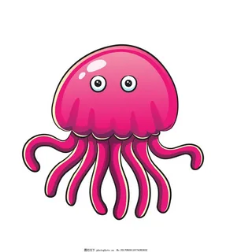 Пазл құрастыру.ҚұрастыруИнтерактивты тақтадан су асты әлемінің суреті көретіледі.
Неткен керемет, жан жағымызға зер салып қарайықшы, нені көріп тұрсыңдар?
Балалар біз бүгін су асты әлемімен және оның тұрғындарымен танысатын боламыз.
Су асты тұрғындары туралы слайд көрсете отырып, жаңа сөздердін мағынасын түсіндіру.Теңіз жұлдызы - жыртқыш, бір орында тұратын сияқты, бірақ ол теңіз түбінде әрқашан ақырын жылжып жүредіҚоршаған ортамен танысутеңіз жұлдызын ермексаздан жасау.Мүсіндеу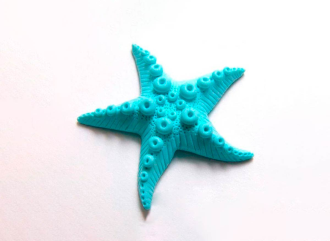 Диалогтік сөйлеуді жетілдіру: әңгімеге қатысуға баулу, диалогке қатысушы үшін түсінікті сұрақтар қоюға және қойылған сұрақтарға дұрыс, толық жауап беруге баулу Сөйлеуді дамытуАтбасты балық - орташа балық. Оның басы атқа ұқсайды. Оның денесінде өсіп тұрған талшықтары жауларынан қорғайдыБалықтар - негізінен судағы тіршілікке бейімделген жануар.Жүзу жағынан олар өзге жануарлардан асып түседі:
Балықтар өкпе арқылы емес, желбезек арқылы тыныс, дем алады.Желбезек арқылы балықтарға суда араласқан оттегі түседі.
Жануарлар мен жәндіктер жерде және суда тіршілік етіп көбейсе, ал балықтар тек қана суда ғана тіршілік етіп көбейеді..Қоршаған ортамен танысуТабиғаттың бұйрығы
Ол балықтың жүйрігі
Құйрығы оның сияқты
Қарлығаштың құйрығы. Көркем әдебиетқиындыларға түсіне сай ермексаз жабыстыру, қандай пішіндер барын ажырату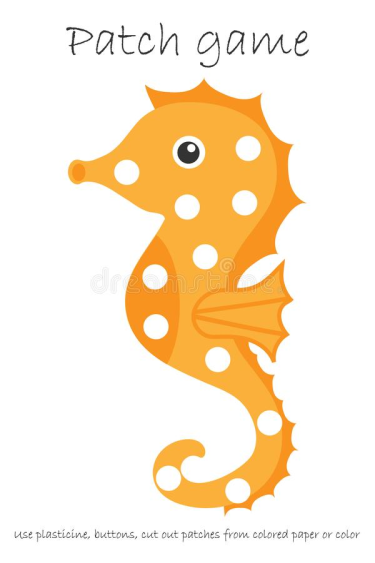 Мүсіндеу,жапсыру,математика негіздеріАтбасты балық - орташа балық. Оның басы атқа ұқсайды. Оның денесінде өсіп тұрған талшықтары жауларынан қорғайдыБалықтар - негізінен судағы тіршілікке бейімделген жануар.Жүзу жағынан олар өзге жануарлардан асып түседі:
Балықтар өкпе арқылы емес, желбезек арқылы тыныс, дем алады.Желбезек арқылы балықтарға суда араласқан оттегі түседі.
Жануарлар мен жәндіктер жерде және суда тіршілік етіп көбейсе, ал балықтар тек қана суда ғана тіршілік етіп көбейеді..Қоршаған ортамен танысуТабиғаттың бұйрығы
Ол балықтың жүйрігі
Құйрығы оның сияқты
Қарлығаштың құйрығы. Көркем әдебиетқиындыларға түсіне сай ермексаз жабыстыру, қандай пішіндер барын ажыратуМүсіндеу,жапсыру,математика негіздері- Су астында көптеген балықтар, суасты тіршілік иелері жүзіп жүр екен.Және біздің бүгінгі танысатын суда тіршілік ететін тағы бір балықтың түрі - ол кит.Ол теңіздегі ең үлкен сүтқоректі. Ұзындығы -30 метр, салмағы - 150 тоннаға дейін жетеді. оның бойының ұзындығын түсіну үшін көз алдымызға бес қабатты үйді елестетуіміз керек.Мына суреттерден киттің қаншалықты үлкен екенін көруге болады.Қоршаған ортамен танысу	қағаздан кит жасау.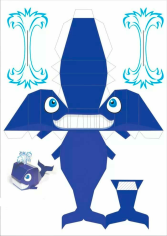 Киттің түсі қандай?ол немеен қоректенеді?Үлкендігі қандай?Құрастыру,сөйлеуді дамытукиттің суретін бояу.Сурет салу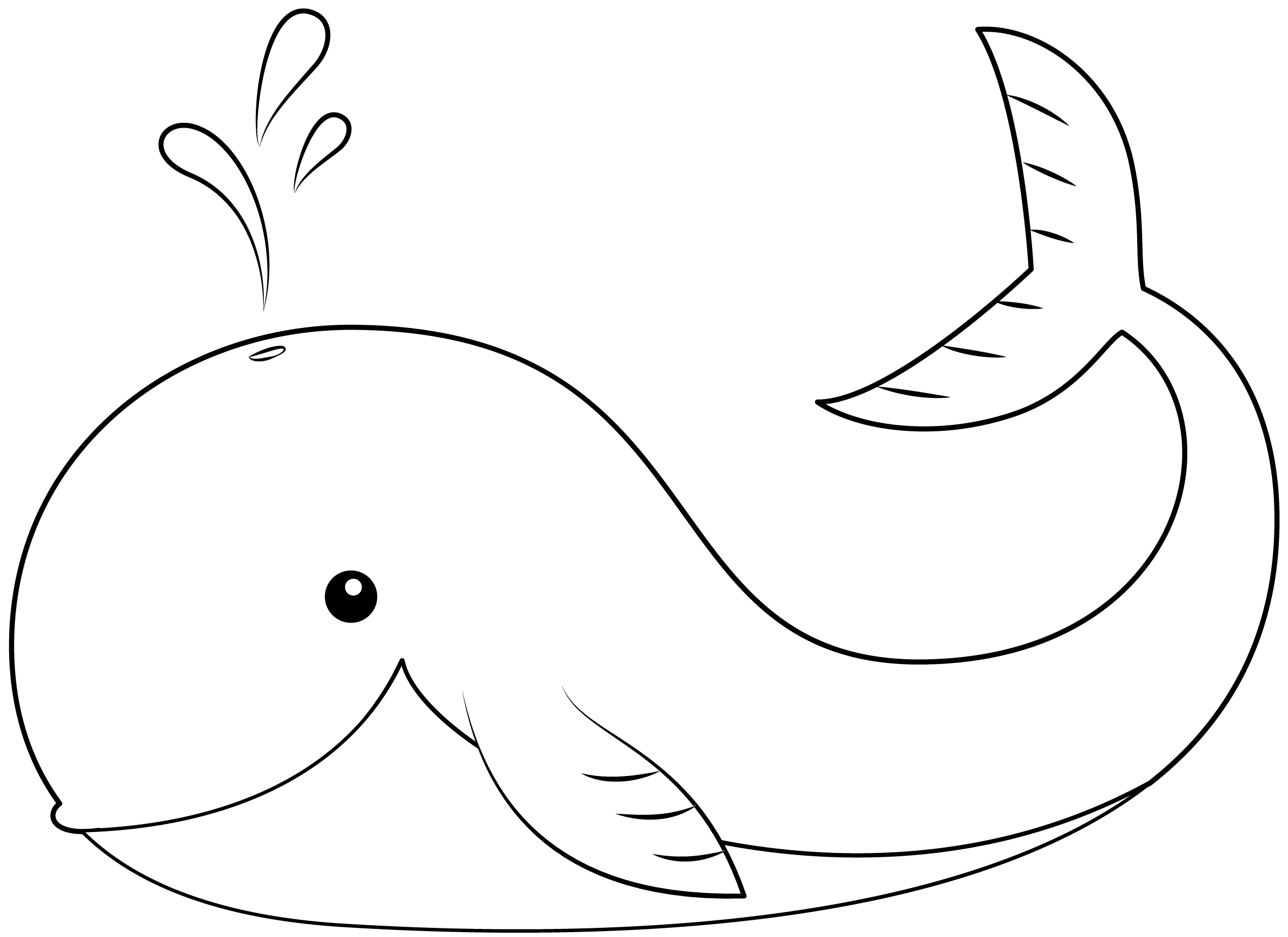 - Су астында көптеген балықтар, суасты тіршілік иелері жүзіп жүр екен.Және біздің бүгінгі танысатын суда тіршілік ететін тағы бір балықтың түрі - ол кит.Ол теңіздегі ең үлкен сүтқоректі. Ұзындығы -30 метр, салмағы - 150 тоннаға дейін жетеді. оның бойының ұзындығын түсіну үшін көз алдымызға бес қабатты үйді елестетуіміз керек.Мына суреттерден киттің қаншалықты үлкен екенін көруге болады.Қоршаған ортамен танысу	қағаздан кит жасау.Киттің түсі қандай?ол немеен қоректенеді?Үлкендігі қандай?Құрастыру,сөйлеуді дамытукиттің суретін бояу.Сурет салуОйын ойнауды, музыка тыңдағанды жақсы көреді. Әрі өз арларындаа, әрі адамдармен жақсы достық қарым-қатынас құра аладыДельфин жайлы видеоҚоршаған ортамен танысу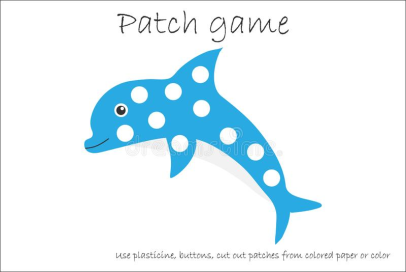 қиындыларға жапсыру,пішіндерді атау,ермексазды жабыстыру.Математика негіздері,жапсыру,мүсіндеуХалық жақсы біледі
Денесі зор дельфинді.
Көк мұхитта жүреді
Бұзып-жарып толқынды. Көркем әдебиетДиалогтік сөйлеуді жетілдіру: әңгімеге қатысуға баулу, диалогке қатысушы үшін түсінікті сұрақтар қоюға және қойылған сұрақтарға дұрыс, толық жауап беруге баулу Сөйлеуді дамытуСеруенге дайындықКиіну: Серуенге шығу, балаларды біртіндеп киіндіру, киімдерінің дұрыс киілуін қадағалау, қатармен жүруге дағдыландыру.Киіну: Серуенге шығу, балаларды біртіндеп киіндіру, киімдерінің дұрыс киілуін қадағалау, қатармен жүруге дағдыландыру.Киіну: Серуенге шығу, балаларды біртіндеп киіндіру, киімдерінің дұрыс киілуін қадағалау, қатармен жүруге дағдыландыру.Киіну: Серуенге шығу, балаларды біртіндеп киіндіру, киімдерінің дұрыс киілуін қадағалау, қатармен жүруге дағдыландыру.Киіну: Серуенге шығу, балаларды біртіндеп киіндіру, киімдерінің дұрыс киілуін қадағалау, қатармен жүруге дағдыландыру.Киіну: Серуенге шығу, балаларды біртіндеп киіндіру, киімдерінің дұрыс киілуін қадағалау, қатармен жүруге дағдыландыру.Киіну: Серуенге шығу, балаларды біртіндеп киіндіру, киімдерінің дұрыс киілуін қадағалау, қатармен жүруге дағдыландыру.СеруенКартотека Картотека Картотека Картотека Картотека Картотека КартотекаСеруеннен оралуТопқа оралу кезінде қатарға тұруды дағдыландыру.  Асықпай бір-бірін  итермей жүруді үйрету. Топта киетін аяқ киімдерін өз бетінше ауыстырып, киюін үйрету. ( дербес ойын әрекеті).Топқа оралу кезінде қатарға тұруды дағдыландыру.  Асықпай бір-бірін  итермей жүруді үйрету. Топта киетін аяқ киімдерін өз бетінше ауыстырып, киюін үйрету. ( дербес ойын әрекеті).Топқа оралу кезінде қатарға тұруды дағдыландыру.  Асықпай бір-бірін  итермей жүруді үйрету. Топта киетін аяқ киімдерін өз бетінше ауыстырып, киюін үйрету. ( дербес ойын әрекеті).Топқа оралу кезінде қатарға тұруды дағдыландыру.  Асықпай бір-бірін  итермей жүруді үйрету. Топта киетін аяқ киімдерін өз бетінше ауыстырып, киюін үйрету. ( дербес ойын әрекеті).Топқа оралу кезінде қатарға тұруды дағдыландыру.  Асықпай бір-бірін  итермей жүруді үйрету. Топта киетін аяқ киімдерін өз бетінше ауыстырып, киюін үйрету. ( дербес ойын әрекеті).Топқа оралу кезінде қатарға тұруды дағдыландыру.  Асықпай бір-бірін  итермей жүруді үйрету. Топта киетін аяқ киімдерін өз бетінше ауыстырып, киюін үйрету. ( дербес ойын әрекеті).Топқа оралу кезінде қатарға тұруды дағдыландыру.  Асықпай бір-бірін  итермей жүруді үйрету. Топта киетін аяқ киімдерін өз бетінше ауыстырып, киюін үйрету. ( дербес ойын әрекеті).Түскі асСабынмен  қолдарын сабындап, киімдерін суламай  жуыну.  Өзінің жеке сүлгісін тани  білуді үйрету. Сүлгіні дұрыс қолдануды дамыту, орнына іліп қоуын қалыптастыру.Тамақтану кезінде орындықта тік отыру. Астың дәмді болуын тілеу. Тамақты дұрыс ішу. Қасықты дұрыс ұстау, майлықты қолдану , нан қиқымын шашпай, сорпамен сусынын төкпей ішуді үйрету. (мәдени-гигеналық дағдылар, өзіне-өзі қызмет ету, еңбек әрекеті)Сабынмен  қолдарын сабындап, киімдерін суламай  жуыну.  Өзінің жеке сүлгісін тани  білуді үйрету. Сүлгіні дұрыс қолдануды дамыту, орнына іліп қоуын қалыптастыру.Тамақтану кезінде орындықта тік отыру. Астың дәмді болуын тілеу. Тамақты дұрыс ішу. Қасықты дұрыс ұстау, майлықты қолдану , нан қиқымын шашпай, сорпамен сусынын төкпей ішуді үйрету. (мәдени-гигеналық дағдылар, өзіне-өзі қызмет ету, еңбек әрекеті)Сабынмен  қолдарын сабындап, киімдерін суламай  жуыну.  Өзінің жеке сүлгісін тани  білуді үйрету. Сүлгіні дұрыс қолдануды дамыту, орнына іліп қоуын қалыптастыру.Тамақтану кезінде орындықта тік отыру. Астың дәмді болуын тілеу. Тамақты дұрыс ішу. Қасықты дұрыс ұстау, майлықты қолдану , нан қиқымын шашпай, сорпамен сусынын төкпей ішуді үйрету. (мәдени-гигеналық дағдылар, өзіне-өзі қызмет ету, еңбек әрекеті)Сабынмен  қолдарын сабындап, киімдерін суламай  жуыну.  Өзінің жеке сүлгісін тани  білуді үйрету. Сүлгіні дұрыс қолдануды дамыту, орнына іліп қоуын қалыптастыру.Тамақтану кезінде орындықта тік отыру. Астың дәмді болуын тілеу. Тамақты дұрыс ішу. Қасықты дұрыс ұстау, майлықты қолдану , нан қиқымын шашпай, сорпамен сусынын төкпей ішуді үйрету. (мәдени-гигеналық дағдылар, өзіне-өзі қызмет ету, еңбек әрекеті)Сабынмен  қолдарын сабындап, киімдерін суламай  жуыну.  Өзінің жеке сүлгісін тани  білуді үйрету. Сүлгіні дұрыс қолдануды дамыту, орнына іліп қоуын қалыптастыру.Тамақтану кезінде орындықта тік отыру. Астың дәмді болуын тілеу. Тамақты дұрыс ішу. Қасықты дұрыс ұстау, майлықты қолдану , нан қиқымын шашпай, сорпамен сусынын төкпей ішуді үйрету. (мәдени-гигеналық дағдылар, өзіне-өзі қызмет ету, еңбек әрекеті)Сабынмен  қолдарын сабындап, киімдерін суламай  жуыну.  Өзінің жеке сүлгісін тани  білуді үйрету. Сүлгіні дұрыс қолдануды дамыту, орнына іліп қоуын қалыптастыру.Тамақтану кезінде орындықта тік отыру. Астың дәмді болуын тілеу. Тамақты дұрыс ішу. Қасықты дұрыс ұстау, майлықты қолдану , нан қиқымын шашпай, сорпамен сусынын төкпей ішуді үйрету. (мәдени-гигеналық дағдылар, өзіне-өзі қызмет ету, еңбек әрекеті)Сабынмен  қолдарын сабындап, киімдерін суламай  жуыну.  Өзінің жеке сүлгісін тани  білуді үйрету. Сүлгіні дұрыс қолдануды дамыту, орнына іліп қоуын қалыптастыру.Тамақтану кезінде орындықта тік отыру. Астың дәмді болуын тілеу. Тамақты дұрыс ішу. Қасықты дұрыс ұстау, майлықты қолдану , нан қиқымын шашпай, сорпамен сусынын төкпей ішуді үйрету. (мәдени-гигеналық дағдылар, өзіне-өзі қызмет ету, еңбек әрекеті)Күндізгі ұйқыКиім түймелерін, сырмаларын өздігінше ағытуды қалыптастыру. Киімдерін ұқыпты орындыққа іліп (немесе арнайы сөреге) қоюды үйрету. Өз төсек орнын тауып жатуды үйрету. (өзіне-өзі қызмет ету дағдылары, ірі және ұсақ моториканы дамыту)Балалардың  тыныш ұйықтауы үшін жайы баяу музыка тыңдау. (Музыка)Киім түймелерін, сырмаларын өздігінше ағытуды қалыптастыру. Киімдерін ұқыпты орындыққа іліп (немесе арнайы сөреге) қоюды үйрету. Өз төсек орнын тауып жатуды үйрету. (өзіне-өзі қызмет ету дағдылары, ірі және ұсақ моториканы дамыту)Балалардың  тыныш ұйықтауы үшін жайы баяу музыка тыңдау. (Музыка)Киім түймелерін, сырмаларын өздігінше ағытуды қалыптастыру. Киімдерін ұқыпты орындыққа іліп (немесе арнайы сөреге) қоюды үйрету. Өз төсек орнын тауып жатуды үйрету. (өзіне-өзі қызмет ету дағдылары, ірі және ұсақ моториканы дамыту)Балалардың  тыныш ұйықтауы үшін жайы баяу музыка тыңдау. (Музыка)Киім түймелерін, сырмаларын өздігінше ағытуды қалыптастыру. Киімдерін ұқыпты орындыққа іліп (немесе арнайы сөреге) қоюды үйрету. Өз төсек орнын тауып жатуды үйрету. (өзіне-өзі қызмет ету дағдылары, ірі және ұсақ моториканы дамыту)Балалардың  тыныш ұйықтауы үшін жайы баяу музыка тыңдау. (Музыка)Киім түймелерін, сырмаларын өздігінше ағытуды қалыптастыру. Киімдерін ұқыпты орындыққа іліп (немесе арнайы сөреге) қоюды үйрету. Өз төсек орнын тауып жатуды үйрету. (өзіне-өзі қызмет ету дағдылары, ірі және ұсақ моториканы дамыту)Балалардың  тыныш ұйықтауы үшін жайы баяу музыка тыңдау. (Музыка)Киім түймелерін, сырмаларын өздігінше ағытуды қалыптастыру. Киімдерін ұқыпты орындыққа іліп (немесе арнайы сөреге) қоюды үйрету. Өз төсек орнын тауып жатуды үйрету. (өзіне-өзі қызмет ету дағдылары, ірі және ұсақ моториканы дамыту)Балалардың  тыныш ұйықтауы үшін жайы баяу музыка тыңдау. (Музыка)Киім түймелерін, сырмаларын өздігінше ағытуды қалыптастыру. Киімдерін ұқыпты орындыққа іліп (немесе арнайы сөреге) қоюды үйрету. Өз төсек орнын тауып жатуды үйрету. (өзіне-өзі қызмет ету дағдылары, ірі және ұсақ моториканы дамыту)Балалардың  тыныш ұйықтауы үшін жайы баяу музыка тыңдау. (Музыка)Біртіндеп ұйқыдан ояту,сауықтыру шараларыӨз орындарында отырып керілу, тыныстау  жаттығуларын жасату.  Ригалық әдіс  бойынша сауықтыру.(дене жаттығулар мен белсенділігі)Киімдерін реттілікпен өздігінен киіну. Түймелерін қадау, сырмаларын сыру, аяқ киімдерін дұрыс киюді үйрету. Қыз балалардың шаштарын жинауға әркет жасауын  үйрету. (өзіне-өзі қызмет ету дағдылары, ірі және ұсақ моториканы дамыту)Қолдарын жуу, құрғатып сүрту, сүлгіні өз орнына іліп қоюды үйрету. (мәдени-гигиеналық  дағдылар).  Өз орындарында отырып керілу, тыныстау  жаттығуларын жасату.  Ригалық әдіс  бойынша сауықтыру.(дене жаттығулар мен белсенділігі)Киімдерін реттілікпен өздігінен киіну. Түймелерін қадау, сырмаларын сыру, аяқ киімдерін дұрыс киюді үйрету. Қыз балалардың шаштарын жинауға әркет жасауын  үйрету. (өзіне-өзі қызмет ету дағдылары, ірі және ұсақ моториканы дамыту)Қолдарын жуу, құрғатып сүрту, сүлгіні өз орнына іліп қоюды үйрету. (мәдени-гигиеналық  дағдылар).  Өз орындарында отырып керілу, тыныстау  жаттығуларын жасату.  Ригалық әдіс  бойынша сауықтыру.(дене жаттығулар мен белсенділігі)Киімдерін реттілікпен өздігінен киіну. Түймелерін қадау, сырмаларын сыру, аяқ киімдерін дұрыс киюді үйрету. Қыз балалардың шаштарын жинауға әркет жасауын  үйрету. (өзіне-өзі қызмет ету дағдылары, ірі және ұсақ моториканы дамыту)Қолдарын жуу, құрғатып сүрту, сүлгіні өз орнына іліп қоюды үйрету. (мәдени-гигиеналық  дағдылар).  Өз орындарында отырып керілу, тыныстау  жаттығуларын жасату.  Ригалық әдіс  бойынша сауықтыру.(дене жаттығулар мен белсенділігі)Киімдерін реттілікпен өздігінен киіну. Түймелерін қадау, сырмаларын сыру, аяқ киімдерін дұрыс киюді үйрету. Қыз балалардың шаштарын жинауға әркет жасауын  үйрету. (өзіне-өзі қызмет ету дағдылары, ірі және ұсақ моториканы дамыту)Қолдарын жуу, құрғатып сүрту, сүлгіні өз орнына іліп қоюды үйрету. (мәдени-гигиеналық  дағдылар).  Өз орындарында отырып керілу, тыныстау  жаттығуларын жасату.  Ригалық әдіс  бойынша сауықтыру.(дене жаттығулар мен белсенділігі)Киімдерін реттілікпен өздігінен киіну. Түймелерін қадау, сырмаларын сыру, аяқ киімдерін дұрыс киюді үйрету. Қыз балалардың шаштарын жинауға әркет жасауын  үйрету. (өзіне-өзі қызмет ету дағдылары, ірі және ұсақ моториканы дамыту)Қолдарын жуу, құрғатып сүрту, сүлгіні өз орнына іліп қоюды үйрету. (мәдени-гигиеналық  дағдылар).  Өз орындарында отырып керілу, тыныстау  жаттығуларын жасату.  Ригалық әдіс  бойынша сауықтыру.(дене жаттығулар мен белсенділігі)Киімдерін реттілікпен өздігінен киіну. Түймелерін қадау, сырмаларын сыру, аяқ киімдерін дұрыс киюді үйрету. Қыз балалардың шаштарын жинауға әркет жасауын  үйрету. (өзіне-өзі қызмет ету дағдылары, ірі және ұсақ моториканы дамыту)Қолдарын жуу, құрғатып сүрту, сүлгіні өз орнына іліп қоюды үйрету. (мәдени-гигиеналық  дағдылар).  Өз орындарында отырып керілу, тыныстау  жаттығуларын жасату.  Ригалық әдіс  бойынша сауықтыру.(дене жаттығулар мен белсенділігі)Киімдерін реттілікпен өздігінен киіну. Түймелерін қадау, сырмаларын сыру, аяқ киімдерін дұрыс киюді үйрету. Қыз балалардың шаштарын жинауға әркет жасауын  үйрету. (өзіне-өзі қызмет ету дағдылары, ірі және ұсақ моториканы дамыту)Қолдарын жуу, құрғатып сүрту, сүлгіні өз орнына іліп қоюды үйрету. (мәдени-гигиеналық  дағдылар).  Бесін асТаза және ұқыпты тамақтану. Тамақтану мәденетін қалыптастыру. Асты тауысып жеуге үйрету.(мәдени-гигеналық дағдылар, өзіне-өзі қызмет ету, еңбек әрекеті)Таза және ұқыпты тамақтану. Тамақтану мәденетін қалыптастыру. Асты тауысып жеуге үйрету.(мәдени-гигеналық дағдылар, өзіне-өзі қызмет ету, еңбек әрекеті)Таза және ұқыпты тамақтану. Тамақтану мәденетін қалыптастыру. Асты тауысып жеуге үйрету.(мәдени-гигеналық дағдылар, өзіне-өзі қызмет ету, еңбек әрекеті)Таза және ұқыпты тамақтану. Тамақтану мәденетін қалыптастыру. Асты тауысып жеуге үйрету.(мәдени-гигеналық дағдылар, өзіне-өзі қызмет ету, еңбек әрекеті)Таза және ұқыпты тамақтану. Тамақтану мәденетін қалыптастыру. Асты тауысып жеуге үйрету.(мәдени-гигеналық дағдылар, өзіне-өзі қызмет ету, еңбек әрекеті)Таза және ұқыпты тамақтану. Тамақтану мәденетін қалыптастыру. Асты тауысып жеуге үйрету.(мәдени-гигеналық дағдылар, өзіне-өзі қызмет ету, еңбек әрекеті)Таза және ұқыпты тамақтану. Тамақтану мәденетін қалыптастыру. Асты тауысып жеуге үйрету.(мәдени-гигеналық дағдылар, өзіне-өзі қызмет ету, еңбек әрекеті)Балалардың дербес әрекеті (баяу қимылды ойындар, үстел үсті ойындары,бейнелеу әрекеті, кітаптар қарау және тағы басқа әрекеттер)Ермексаздан медуза жасау,пішінін атау.Математика негіздері,МүсіндеуТүрлі түсті қағаздан медуза жасау көк түсті бетке жабыстыру.Жапсыру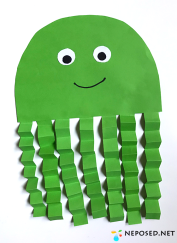 Құмда медузаның суретін салу.Сурет салуТеңіз жұлдызын түрлі түсті қағаздан жасау,табиғи материалдан құрасытыру және суретін салу.Шығармашылық дағдыларат басты балықтың суретін бояу.Сурет салу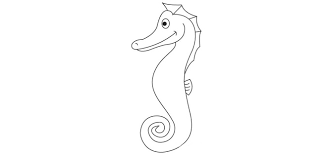 Табиғи (мақта, жүн, жіп, асық, қағаз, тері, кенеп, мата, дәннің түрлері) және қалдық (қақпақтың түрлері, пластик, қораптар, кір қыстырғыштар) заттардан құрастыру. Табиғи материалдардан түрлі композиция жасауға ынталандыру. ҚҰрастыруат басты балықтың суретін бояу.Сурет салуТабиғи (мақта, жүн, жіп, асық, қағаз, тері, кенеп, мата, дәннің түрлері) және қалдық (қақпақтың түрлері, пластик, қораптар, кір қыстырғыштар) заттардан құрастыру. Табиғи материалдардан түрлі композиция жасауға ынталандыру. ҚҰрастыруат басты балықтың суретін бояу.Сурет салуТабиғи (мақта, жүн, жіп, асық, қағаз, тері, кенеп, мата, дәннің түрлері) және қалдық (қақпақтың түрлері, пластик, қораптар, кір қыстырғыштар) заттардан құрастыру. Табиғи материалдардан түрлі композиция жасауға ынталандыру. ҚҰрастыруқиындыларға жапсыру,пішіндерді атау,ермексазды жабыстыру.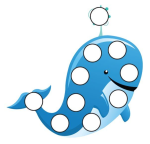 Математика негіздері,жапсыру,мүсіндеуКит деген бір керемет
Көк мұхиттың көркемі,
Жан-жануар, балықтың
Бәрінен де үлкені! Көркем әдебиет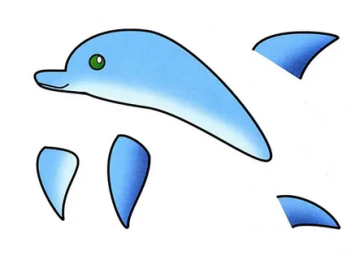 Дельфиннің суретін құрастырып,жабыстыру.Ұжымдық сюжетті композицияны құрастыру дағдыларын қалыптастыру. Композицияны құрастыруда дайын пішіндердің көмегімен заттарды қиюға немесе өз бетінше ойдан қиып жапсыруға мүмкіндік беру. Шығармашылық қиялды дамыту.Жапсыруда қауіпсіздік ережелерін сақтау, жұмысты ұқыптылықпен орындауЖапсыруБалалармен жеке жұмысМедуза жайлы сұрауБалықтар жайлы әңгімеМақал-мәтел үйретуМақал-мәтел үйретуМақал-мәтел үйретуТіл жаттықтыруСу астында тіршілік иелері туралы сұрауСеруенге дайындық   Киіну: киім кию ережесін сақтауға үйрету,серуенге арналған құралдарды дайындау,өзіне-өзі қызмет ету дағдылары   Киіну: киім кию ережесін сақтауға үйрету,серуенге арналған құралдарды дайындау,өзіне-өзі қызмет ету дағдылары   Киіну: киім кию ережесін сақтауға үйрету,серуенге арналған құралдарды дайындау,өзіне-өзі қызмет ету дағдылары   Киіну: киім кию ережесін сақтауға үйрету,серуенге арналған құралдарды дайындау,өзіне-өзі қызмет ету дағдылары   Киіну: киім кию ережесін сақтауға үйрету,серуенге арналған құралдарды дайындау,өзіне-өзі қызмет ету дағдылары   Киіну: киім кию ережесін сақтауға үйрету,серуенге арналған құралдарды дайындау,өзіне-өзі қызмет ету дағдылары   Киіну: киім кию ережесін сақтауға үйрету,серуенге арналған құралдарды дайындау,өзіне-өзі қызмет ету дағдыларыСеруенКартотека Картотека Картотека Картотека Картотека Картотека КартотекаБалалардың үйге қайтуы Үйде баланың өзі киініп, өзі шешінуін қадағалап, талап етіп отыруды түсіндіру.Ата –аналарға  бала тәрбиесіне көңіл бөлуді ескерту.Бала   денсаулығы мен тамағы жөнінде әңгімелесу. Бала   денсаулығы мен тамағы жөнінде әңгімелесу. Бала   денсаулығы мен тамағы жөнінде әңгімелесу. Әңгімелесу  әдептілік сөздерді үйретуін ескерту.Демалыс күндері күн тәртібін сақтауын ата-аналардан талап ету.